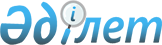 Электрондық мониторингке жататын салық төлеушiлердiң салық есептiлiгін жасау және табыс ету ережелерiн бекiту туралы
					
			Күшін жойған
			
			
		
					Қазақстан Республикасының Қаржы министрлігі Салық комитеті төрағасының 2004 жылғы 9 сәуірдегі N 166 бұйрығы. Қазақстан Республикасы Әділет министрлігінде 2004 жылғы 26 сәуірде тіркелді. Тіркеу N 2823. Күші жойылды - Қазақстан Республикасы Қаржы министрінің 2008 жылғы 25 желтоқсандағы N 611 Бұйрығымен.
      


Күші жойылды - ҚР Қаржы министрінің 2008.12.25 


 N 611 


 Бұйрығымен.





      ---------------------- Бұйрықтан үзінді --------------------





      "Салық және бюджетке төленетін басқа да міндетті төлемдер туралы" Қазақстан Республикасы Кодексінің (Салық кодексі) 63-бабына сәйкес БҰЙЫРАМЫН:






      1. ...






      2. Осы бұйрыққа қосымшаға сәйкес кейбір бұйрықтардың күші жойылды деп танылсын.






      3. ...






      4. Осы бұйрық ресми жариялануға тиіс және 2009 жылдың 1 қаңтарынан бастап қолданысқа енгізіледі.





      Министр                                        Б. Жәмішев





Қазақстан Республикасы    






Қаржы министрінің      






2008 жылғы 25 желтоқсандағы 






N 611 бұйрығына қосымша   





Кейбір күші жойылған бұйрықтардың тізбесі





      1. ...






      2. "Электрондық мониторингке жататын салық төлеушілердің салық есептілігін толтыру және ұсыну ережесін бекіту туралы" Қазақстан Республикасы Қаржы министрлігінің Салық комитеті Төрағасының 2004 жылғы 9 сәуірдегі 




N 166




 бұйрығы (Нормативтік құқықтық актілер тізілімінде N 2823 болып тіркелген).






      3. ...






      4. ...






      "Салық және бюджетке төленетiн басқа да мiндеттi төлемдер туралы" Қазақстан Республикасының 
 кодексiн 
 (Салық кодексi) iске асыру мақсатында бұйырамын:



      1. Мыналар:



      1) осы бұйрықтың 1-қосымшасына сәйкес Электрондық мониторингке жататын сақтандыру (қайта сақтандыру) ұйымдарының салық есептілігін жасау және табыс ету ережелерi;



      2) осы бұйрықтың 2-қосымшасына сәйкес Электрондық мониторингке жататын екiншi деңгейдегi банктердің салық есептiлiгiн жасау және табыс ету ережелерi.



      2. Қазақстан Республикасының Қаржы министрлiгi Салық комитетiнің Әкiмшілiктендiру және iрi салық төлеушiлер мониторингi басқармасы (Сейсеқұлов Б.Б.) осы бұйрықты Қазақстан Республикасының Әдiлет министрлiгiне мемлекеттiк тiркеуге жiберсiн.



      3. Осы бұйрық мемлекеттiк тiркелген күнiнен бастап қолданысқа енгізіледі және 2004 жылғы 1 ақпаннан бастап туындайтын қатынастарға таралады.


      Төраға


"Электрондық мониторингке    



жататын салық төлеушілердiң салық



есептілігін жасау және табыс  



ету ережелерiн бекiту туралы"  



Қазақстан Республикасының   



Қаржы министрлігі Салық    



комитетi Төрағасының      



2004 жылғы 9 сәуiрдегі    



N 166 бұйрығына        



1-қосымша           





 Электрондық мониторингке жататын сақтандыру (қайта сақтандыру) ұйымдарының салық есептiлiгiн жасау және табыс ету ережелерi





1. Жалпы ережелер






      1. Осы Ережелер "Салық және бюджетке төленетiн басқа да мiндетті төлемдер туралы" Қазақстан Республикасының 
 кодексiне 
 (Салық кодексi) сәйкес әзiрленген және электрондық мониторингке жататын сақтандыру (қайта сақтандыру) ұйымдарының салық есептілігiн жасау және табыс ету тәртiбiн көздейдi.




      2. Салық төлеушiлердің мониторингi (бұдан әрi - мониторинг) салық төлеушiлердің нақты салық салынатын базасын анықтау және тауарлардың (жұмыстардың, қызмет көрсетулердің) өзiндiк құнын қалыптастырудың негiздiлiгiне талдау жүргізу, Қазақстан Республикасының қаржы, 
 валюта 
 заңдарын және қолданылатын нарықтық бағаларды сақтау мақсатында салық төлеушiлердiң қаржы-шаруашылық қызметiне байқау жүйесiн қолдану жолымен жүзеге асырылады.




      3. Электрондық мониторинг бойынша салық есептілігі шоғырландырылған табыс етіледі.



      Мониторингтi:



      1) республикалық мониторингке жататын салық төлеушiлер бойынша уәкiлеттi мемлекеттiк орган;



      2) өңiрлiк мониторингке жататын салық төлеушiлер бойынша облыстар, Астана, Алматы қалалары және "Астана - жаңа қала" бойынша салық комитеттерi (бұдан әрi - салық комитеттерi) жүзеге асырады.




      Ескерту. 3-тармаққа өзгерту енгізілді - Қазақстан Республикасы Қаржы министрлігі Салық комитеті Төрағасының 2007.08.07. 


 N 551 


 (қолданысқа енгізілу тәртібін 


 4-тармақтан 


 қараңыз) Бұйрығымен.






      4. Мониторинг жөніндегi дерекқор осы Ережелерде белгiленген тәртiп пен мерзiмде бағдарламалық қамтамасыз етудiң электронды пiшiмiнде (файлдарында) салық төлеушi беретiн осы Ережелердің 3-тармағында көрсетiлген ақпаратты қамтитын, осы Ережелерге 1, 2, 3-қосымшаларға сәйкес жасалатын салық есептiлiгінің негiзiнде қалыптасады.




      5. Салық есептiлiгi нысандарын толтыру жөнiндегi бағдарламалық қамтамасыз ету салық төлеушiлердiң барлық есептерiн (салық есептiлiгiнің толтырылған нысандарын) бiрыңғай стандартта жазылған бiр үлгiдегi файлға келтiру қызметiн атқарады.




      6. Деректердi берудiң электрондық жүйесi салық есептiлiгiнiң толтырылған нысандарын белгiленген стандарттары файл түрiнде дерекқорға дейiн жеткiзу тәсiлiн бiлдiредi.




      7. Салық есептілігiнiң нысандары және оларды толтыру жөнiндегi бағдарламалық қамтамасыз ету уәкiлеттi мемлекеттiк органның сайтында орналастырылады.




      8. Деректердi беру жүйесi арқылы берiлетiн толтырылған есептiлiк нысандарын:



      республикалық мониторингке жататын салық төлеушiлер уәкiлеттi мемлекеттiк органға;



      өңiрлiк мониторингке жататын салық төлеушiлер тиiстi салық комитетiне бередi.




      9. Республикалық және өңiрлік мониторингке жататын салық төлеушілер үшін салық есептілігiн беру мерзiмдерi:



      NN 1.1, 1.2, 1.3 салық есептілігiнің нысандары бойынша ақпарат есептi салық кезеңiнен кейiнгi айдың 25 күнiнен кешіктiрмей, тоқсан сайын тапсырылады;



      Егер салық есептiлiгi нысандарын берудiң соңғы күнi жұмыс күнi емес күнге келсе, беру мерзiмi келесi жұмыс күнi болып табылады.




      10. Мониторинг бойынша салық есептiлiгiнiң әрбiр нысанын толтыру кезiнде салық төлеушi мынадай деректердi көрсетедi:



      1) салық төлеушінің тiркеу нөмiрi (бұдан әрi - СТН);



      2) құрылтай құжаттарына сәйкес салық төлеушiнің толық атауы;



      3) есеп берiлетiн салық кезеңi;



      4) салық төлеушiнi тiркеу орны бойынша салық органының коды;



      5) салық есептілігі нысанының түрі. Салық есептілігі нысанының түріне қарай тиісті торкөзге белгі қойылады. "Негізгі" ұяшығы алғашқы және одан кейінгі салық есептілігінің нысандарын табыс еткенде белгіленеді.



      "Түзетуші" ұяшығы бұрын табыс етілген салық есептілігінің нысандарына өзгерістер мен толықтырулар енгізілген кезде белгіленеді.



      "Хабарлама бойынша" тор көзі, егер салық төлеушімен Салық кодексінің 
 31-бабы 
 2-тармағының 7) тармақшасында қарастырылған хабарлама алынса, соның негізінде бұрын табыс етілген салық есептілігінің нысандарына өзгерістер мен толықтырулар енгізуді қажет ететін жағдайда белгіленеді. Бұл жағдайда салық төлеуші "Хабарлама бойынша" және "Түзетуші" ұяшықтарына бір уақытта, сондай-ақ хабарламаның нөмірі мен күніне белгі қояды.




      Ескерту. 10-тармаққа өзгерту енгізілді - Қазақстан Республикасы Қаржы министрлігі Салық комитеті Төрағасының 2007.08.07. 


 N 551 


 (қолданысқа енгізілу тәртібін 


 4-тармақтан 


 қараңыз) Бұйрығымен.






      10-1. Есепті кезеңде қаржы-шаруашылық қызметтің көрсеткіштері болмаған кезде электрондық мониторинг бойынша салық есептілігі тиісті бағандарды толтырусыз табыс етіледі.




      Ескерту. 10-1-тармақпен толықтырылды - Қазақстан Республикасы Қаржы министрлігі Салық комитеті Төрағасының 2007.08.07. 


 N 551 


 (қолданысқа енгізілу тәртібін 


 4-тармақтан 


 қараңыз) Бұйрығымен.






      11. Қажет болған кезде уәкiлеттi мемлекеттiк орган мониторинг бойынша берiлген салық есептiлiгi нысандары бойынша таратып жазуды сұратуға құқылы.




      12. Мониторинг бойынша салық есептiлiгiн беру мерзiмiне дейiн салық төлеушiден негiздi жазбаша өтiнiш алған ретте уәкiлеттi мемлекеттiк орган есептiлiк беру мерзiмiн үш айдан аспайтын мерзiмге ұзартуға құқылы.





 2. Салық есептiлiгi нысандарын толтыру



      13. N 1.1-нысан. Сақтандыру қызметi туралы есеп (1-қосымша).



      Осы нысанда сақтандыру қызмет көрсетулерi бойынша операциялар көрсетiледi.



      Жеке тұлғаларға сақтандыру қызметi бойынша қызмет көрсетулер жалпы соманы көрсетумен бiр жолда көрсетiледi. Бұл ретте СТН, Резидент/Резидент емес, Сақтандыру сыныптары бағандары толтырылмайды.



      "Жол коды" 1-бағанда реттiк нөмiрi көрсетiледi. Одан кейiнгi ақпарат рет бойынша нөмiрлеудi үзбеуi керек.



      "Сақтандыру сыныптары" 2-бағанда сақтандыру қызметiн реттейтiн заңнама актiсiне сәйкес көрсетiлетiн сақтандыру қызмет сыныбының толық атауы көрсетiледi.



      "Сақтандыруға/қайта сақтандыруға шарттардың саны қабылданды" 3-бағанда сақтандыру/қайта сақтандыруға қабылданған шарттардың саны көрсетiледi.



      "Резидент/резидент емес" 4-бағанда сатып алушының резиденттiгiн бiлдiретiн код көрсетiледi: 0 - Қазақстан Республикасының резидентi, 1 - Қазақстан Республикасының резидентi емес.



      "Сақтандыру сыйақылары сақтандыру мен қайта сақтандыруға қабылданды" 5-бағанда осы шарт бойынша сақтандыру сыйлықақыларының сомасы көрсетiледi.



      "Сақтандыру сыйақылары қайта сақтандыруға берiлдi" 6-бағанда тиiстi шарт бойынша есептi кезеңде қайта сақтандыруға берілген сақтандыру сыйлықақыларының сомасы көрсетіледі.



      Егер есептi кезеңде бұрын берiлген есептерде көрсетiлген сақтандыру шарттарын қайта сақтандыру жүргiзiлетiн жағдай болса, онда "Сақтандыруға және қайта сақтандыруға сақтандыру сыйлықақылары қабылданды" 5-баған толтырылмайды, ал "Төлеуге салық сомасы" 10-бағанда кемiтуге жататын (терiс белгiсiмен) корпорациялық табыс салығының сомасы көрсетiледi.



      "Сақтандыру сомасы" 7-бағанда сақтандыру объектiсi сақтандырылған және сақтандыру жағдайы болғанда сақтандырушының жауапкершiлiгiнiң шектi көлемiн бiлдiретiн ақша сомасы көрсетiледi.



      "Сыйлықақының салық салынатын сомасы" 8-бағанда сыйлықақының салық салынатын сомасы көрсетiледi.



      "Салық ставкасы" 9-бағанда қолданылатын салық ставкасы көрсетiледi.



      "Төленуге салық сомасы" 10-бағанда төленуге жататын салық сомасы көрсетiледi.




      14. N 1.2 Бухгалтерлiк теңгерме (2-қосымша), N 1.3 Кiрiстер және шығыстар туралы есеп (3-қосымша) нысандары бухгалтерлiк есеп және қаржылық есептiлiк жөнiндегi Қазақстан Республикасының заңнамасына сәйкес есептi салық кезеңi үшiн дайындалған салық төлеушiнің қаржы есебi болып табылады. Нысандар өспелi жиынтықпен толтырылады. Өлшем бiрлiгi мың теңге болып табылады.




                                                     N 1.1 нысан

                                  Электрондық мониторингке жататын



                                    сақтандыру (қайта сақтандыру)



                                    ұйымдарының салық есептілігін



                                         жасау және табыс ету



                                              Ережелеріне



                                               1-қосымша



      Ескерту. 1-қосымша жаңа редакцияда - Қазақстан Республикасы Қаржы министрлігі Салық комитеті Төрағасының 2007.08.07. 


 N 551 


 (қолданысқа енгізілу тәртібін 


 4-тармақтан 


 қараңыз) Бұйрығымен.



Нысанның түрі:



0 Негізгі



0 Түзету



0 Хабарлама бойынша



  Хабарламаның күні мен нөмірі  А нөмірі 000000  В күні 0000000000



СТН-і



Салық төлеушінің атауы



Салық кезеңі  тоқсан   жыл


              Сақтандыру қызметі туралы есеп


                                                    (теңге)

  кестенің жалғасы

  Біз осы есептілікте келтірілген мәліметтердің растығы мен толықтығы



үшін Қазақстан Республикасының заңдарына сәйкес жауап береміз.

Басшының аты-жөні



Бас бухгалтердің аты-жөні



Салық есептілігін толтырған лауазымды тұлғаның аты-жөні

Осы нысан электрондық құжаттармен алмасу кезінде электронды цифрлық қолтаңбаны пайдалану және тану туралы N келісімге сәйкес электронды цифрлық қолтаңбамен расталған

Құжатты тіркеудің кіріс нөмірі     ККААЖЖЖЖ



Салық органының коды




                                                     N 1.2 нысан

                                  Электрондық мониторингке жататын



                                    сақтандыру (қайта сақтандыру)



                                    ұйымдарының салық есептілігін



                                         жасау және табыс ету



                                              Ережелеріне



                                               2-қосымша



      Ескерту. 2-қосымша жаңа редакцияда - Қазақстан Республикасы Қаржы министрлігі Салық комитеті Төрағасының 2007.08.07. 


 N 551 


 (қолданысқа енгізілу тәртібін 


 4-тармақтан 


 қараңыз) Бұйрығымен.



Нысанның түрі:



0 Негізгі



0 Түзету



0 Хабарлама бойынша



  Хабарламаның күні мен нөмірі  А нөмірі 000000  В күні 0000000000



СТН-і



Салық төлеушінің атауы



Салық кезеңі   тоқсан   жыл


                    Бухгалтерлік теңгерме




                                                    (мың теңге)

  Біз осы есептілікте келтірілген мәліметтердің растығы мен толықтығы



үшін Қазақстан Республикасының заңдарына сәйкес жауап береміз.

Басшының аты-жөні



Бас бухгалтердің аты-жөні



Салық есептілігін толтырған лауазымды тұлғаның аты-жөні

Осы нысан электрондық құжаттармен алмасу кезінде электронды цифрлық қолтаңбаны пайдалану және тану туралы N келісімге сәйкес электронды цифрлық қолтаңбамен расталған

Құжатты тіркеудің кіріс нөмірі       ККААЖЖЖЖ



Салық органының коды




                                                     N 1.3 нысан

                                  Электрондық мониторингке жататын



                                    сақтандыру (қайта сақтандыру)



                                    ұйымдарының салық есептілігін



                                          жасау және табыс ету



                                               Ережелеріне



                                                3-қосымша



      Ескерту. 3-қосымша жаңа редакцияда - Қазақстан Республикасы Қаржы министрлігі Салық комитеті Төрағасының 2007.08.07. 


 N 551 


 (қолданысқа енгізілу тәртібін 


 4-тармақтан 


 қараңыз) Бұйрығымен.



Нысанның түрі:



0 Негізгі



0 Түзету



0 Хабарлама бойынша



  Хабарламаның күні мен нөмірі  А нөмірі 000000 В күні 0000000000



СТН-і



Салық төлеушінің атауы



Салық кезеңі   тоқсан   жыл


           Кірістер және шығыстар туралы есеп




                                                     (мың теңге)

  Біз осы есептілікте келтірілген мәліметтердің растығы мен толықтығы



үшін Қазақстан Республикасының заңдарына сәйкес жауап береміз.

Басшының аты-жөні



Бас бухгалтердің аты-жөні



Салық есептілігін толтырған лауазымды тұлғаның аты-жөні

Осы нысан электрондық құжаттармен алмасу кезінде электронды цифрлық қолтаңбаны пайдалану және тану туралы N келісімге сәйкес электронды цифрлық қолтаңбамен расталған

Құжатты тіркеудің кіріс нөмірі       ККААЖЖЖЖ



Салық органының коды




"Электрондық мониторингке    



жататын салық төлеушілердiң салық



есептілігін жасау және табыс  



ету ережелерiн бекiту туралы"  



Қазақстан Республикасының   



Қаржы министрлігі Салық    



комитетi Төрағасының      



2004 жылғы 9 сәуiрдегі    



N 166 бұйрығына        



2-қосымша           





 Электрондық мониторингке жататын екiншi деңгейдегi банктердiң салық есептiлiгiн жасау және табыс ету ережелерi





1. Жалпы ережелер



      1. Осы Ережелер "Салық және бюджетке төленетiн басқа да мiндеттi төлемдер туралы" Қазақстан Республикасының 
 Кодексiне 
 (Салық кодексi) сәйкес әзiрленген және электрондық мониторингке жататын екiнші деңгейдегi банктердің салық есептілігiн жасау және табыс ету тәртiбiн көздейдi.




      2. Салық төлеушілердің мониторингi (бұдан әрi - мониторинг) олардың нақты салық салынатын базасын анықтау және тауарлардың (жұмыстардың, қызмет көрсетулердің) өзiндiк құнын қалыптастырудың негiздiлiгiне талдау жүргiзу, Қазақстан Республикасының қаржы, 
 валюта 
 заңдарын және қолданылатын нарықтық бағаларды сақтау мақсатында салық төлеушiлердiң қаржы-шаруашылық қызметiне байқау жүйесiн қолдану жолымен жүзеге асырылады.




      3. Электрондық мониторинг бойынша салық есептілігі шоғырландырылған табыс етіледі.



      Мониторингтi:



      1) республикалық мониторингке жататын салық төлеушiлер бойынша уәкiлеттi мемлекеттiк орган;



      2) өңiрлiк мониторингке жататын салық төлеушiлер бойынша облыстар, Астана, Алматы қалалары және "Астана - жаңа қала" бойынша салық комитеттерi (бұдан әрi - салық комитеттерi) жүзеге асырады.




      Ескерту. 3-тармаққа өзгерту енгізілді - Қазақстан Республикасы Қаржы министрлігі Салық комитеті Төрағасының 2007.08.07. 


 N 551 


 (қолданысқа енгізілу тәртібін 


 4-тармақтан 


 қараңыз) Бұйрығымен.






      4. Мониторинг жөнiндегi дерекқор осы Ережелермен белгiленген тәртiпте және мерзiмдерде бағдарламалық қамтамасыз етудің электронды пiшiмiнде (файлдарында) салық төлеушi беретiн осы Ережелердiң 3-тармағында көрсетiлген ақпараттары бар осы Ережелерге 1, 2, 3, 4, 5, 6, 7-қосымшаларға сәйкес жасалатын салық есептiлiгінің негiзiнде қалыптасады.




      5. Салық есептiлiгiнiң нысандарын толтыру бойынша бағдарламалық қамтамасыз ету салық төлеушiлердің барлық есеп берулерiн (салық есептiлiгінiң толтырылған нысандарын) бiртұтас стандартта жазылған бiртектес файлдарға келтiру функциясын орындайды.




      6. Деректердi беру жүйесi стандартпен толтырылған салық есептiлiк нысандарын белгiленген файл түрiнде дерекқорға жеткiзу тәсiлiн бiлдiредi.




      7. Салық есептiлiгінiң нысандары және оларды толтыру жөнiндегi бағдарламалық қамтамасыз ету уәкiлеттi мемлекеттiк органның сайтында орналастырылады.




      8. Салық есептiлiгiнiң толтырылған нысандары деректердi беру жүйесi арқылы:



      республикалық мониторингке жататын салық төлеушiлер уәкiлеттi мемлекеттiк органға;



      өңiрлiк мониторингке жататын салық төлеушiлер тиiстi салық комитетiне бередi.




      9. Республикалық және өңiрлiк мониторингке жататын салық төлеушiлер үшiн салық есептiлiгiн беру мерзiмдерi:



      NN 2.1, 2.2 салық есептiлiгiнiң нысандары бойынша ақпарат есептi салық кезеңiнен кейінгі айдың 25 күнінен кешіктiрмей, ай сайын ұсынылады;



      NN 2.3, 2.4, 2.5, 2.7, 2.8 салық есептілік нысандары бойынша ақпарат есептi салық кезеңiнен кейiнгi айдың 25 күнінен кешіктiрмей, тоқсан сайын ұсынылады.



      Егер салық есептiлiгi нысандарын берудің соңғы күнi жұмыс күнi емес күнге келетiн болса, беру мерзiмi келесi жұмыс күнi болып табылады.




      Ескерту. 9-тармаққа өзгерту енгізілді - Қазақстан Республикасы Қаржы министрлігі Салық комитеті Төрағасының 2007.08.07. 


 N 551 


 (қолданысқа енгізілу тәртібін 


 4-тармақтан 


 қараңыз) Бұйрығымен.






      10. Мониторинг бойынша салық есептiлiгiнiң әрбiр нысанын толтыру кезiнде салық төлеушi мынадай деректердi көрсетедi:



      1) салық төлеушiнің тiркеу нөмiрi;



      2) құрылтай құжаттарына сәйкес салық төлеушiнің тоқтауы;



      3) салық есептiлiгi берiлетiн салық кезеңi.



      4) салық төлеушiнi тiркеу орны бойынша салық органының коды;



      5) салық есептілігі нысанының түрі. Салық есептілігі нысанының түріне қарай тиісті торкөзге белгі қойылады. "Негізгі" ұяшығы алғашқы және одан кейінгі салық есептілігінің нысандарын табыс еткенде белгіленеді.



      "Түзетуші" ұяшығы бұрын табыс етілген салық есептілігінің нысандарына өзгерістер мен толықтырулар енгізілген кезде белгіленеді.



      "Хабарлама бойынша" тор көзі, егер салық төлеушімен Салық кодексінің 
 31-бабы 
 2-тармағының 7) тармақшасында қарастырылған хабарлама алынса, соның негізінде бұрын табыс етілген салық есептілігінің нысандарына өзгерістер мен толықтырулар енгізуді қажет ететін жағдайда белгіленеді. Бұл жағдайда салық төлеуші "Хабарлама бойынша" және "Түзетуші" ұяшықтарына бір уақытта, сондай-ақ хабарламаның нөмірі мен күніне белгі қояды.




      Ескерту. 10-тармаққа өзгерту енгізілді - Қазақстан Республикасы Қаржы министрлігі Салық комитеті Төрағасының 2007.08.07. 


 N 551 


 (қолданысқа енгізілу тәртібін 


 4-тармақтан 


 қараңыз) Бұйрығымен.






      10-1. Есепті кезеңде қаржы-шаруашылық қызметтің көрсеткіштері болмаған кезде электрондық мониторинг бойынша салық есептілігі тиісті бағандарды толтырусыз табыс етіледі.




      Ескерту. 10-1-тармақпен толықтырылды - Қазақстан Республикасы Қаржы министрлігі Салық комитеті Төрағасының 2007.08.07. 


 N 551 


 (қолданысқа енгізілу тәртібін 


 4-тармақтан 


 қараңыз) Бұйрығымен.






      11. Қажет кезде уәкiлеттi мемлекеттiк орган мониторинг бойынша салық есептiлiгiнiң берiлген нысандары бойынша ажыратып жазуды сұpaу салуға құқылы.




      12. Мониторинг бойынша салық есептiлiгiн беру мерзiмiне дейiн салық төлеушiден негiзделген жазбаша өтiнiш алған кезде мемлекеттiк уәкiлеттi орган үш айдан аспайтын мерзiмге салық есептiлiгiн беру мерзiмiн ұзартуға құқылы.





 2. Салық есептiлiгi нысандарын толтыру



      13. N 2.1 нысан. Өткiзу кiтабы (1-қосымша).



      Бұл нысанда банк меншiгiне айналдырылған негiзгi құралдарды, материалдық емес активтердi, тауарлық-материалдық қорларды, тазартылған қымбат металдарды, кепiлге қойылған мүлiктi, сондай-ақ банктiк операцияларды қоспағанда, жұмыстарды (қызмет көрсетулердi) өткiзу бойынша барлық операциялар көрсетiледi. Жеке тұлғалармен жасалған операциялар және банктер және банк қызметi туралы заңнамада көзделген операцияларға жататын банк операциялары жалпы сомасын көрсетумен бiр жолда көрсетiледi.



      Осы нысан төлеу уақытына қарамастан оларды Қазақстан Республикасының аумағына (аумағынан тыс) өткiзу мақсатында жұмыстардың орындалуына, қызметтердің көрсетiлуiне, тауарлардың жөнелтiлуiне қарай толтырылады.



      Нысанда есептi кезең үшiн өткiзiлген тауарлардың (жұмыстардың, қызмет көрсетулердің) барлық көлемi көрсетiледi.



      "N" 1-бағанда реттiк нөмiрi көрсетiледi. Одан кейiнгi ақпарат рет бойынша нөмiрлеудi үзбеуi керек.



      "Тауарлардың (жұмыстардың, қызмет көрсетулердiң) атауы" 2-бағанда тиiстi сипаттамаларды көрсете отырып сатылған тауардың (жұмыстың, қызмет көрсетудiң) атауы көрсетiледi. (мысалға, ВАЗ-2107 автомобилi; Алматы қ. 4 бөлмелi пәтер).



      "Кепiл" 3-бағанда егер сатылатын тауар кепiл заты болып табылса "1" саны көрсетiледi.



      "Сатып алушының атауы" 4-бағанда тауарды (жұмыстарды, қызмет көрсетулердi) алушы жеке тұлғаның аты-жөні немесе заңды тұлғаның толық атауы көрсетіледi.



      "СТН" 5-бағанда сатып алушы CTH-i көрсетiледi.



      "Резиденттiк елiнің коды" 6-бағанда Резидент емес - салық төлеушiнiң резиденттiк елiнің кодын толтыру кезiнде "Тауарлар мен көлiк құралдарын декларациялау туралы" Қазақстан Республикасының Кедендiк бақылау агенттiгi Төрағасының 20 мамырдағы 2003 жылғы N 219 бұйрығымен бекiтiлген, Нормативтiк құқықтық актiлердi мемлекеттiк тiркеу тiзiлiмiнде 2003 жылғы 9 маусымда N 2355 болып тiркелген, Тауарларды декларациялау ережесiне "Әлем елдерiнің жiктемесi" 
 6-қосымшаға 
 сәйкес елдердің сандық кодталуын пайдалану қажет.



      "Келiсiм-шарт (шарт) күнi" және "Келісiм-шарт (шарт) N" 7, 8-бағандарында оған сәйкес тауарларды (жұмыстарды, қызмет көрсетулердi) сату жүргiзiлетiн жасалған келiсiм-шарттың (шарттың) сәйкесiнше нөмiрi мен күнi көрсетiледi.



      "Шот-фактураның (инвойстың) күнi" және "Шот-фактураның (инвойстың) нөмiрi" 9, 10-бағандарында жаздырып алынған шот-фактураның (инвойстың) сәйкесiнше нөмiрi мен күнi көрсетiледi.



      "Өлшем бiрлiгi" 11-бағанда сатылған тауардың (дана, килограмм, тонна, метр, текше метр, литр, киловатт және Қазақстан Республикасында қолданылатын басқа да өлшем бiрлiктер), жұмыстар, қызмет көрсетулер (теңге) өлшем бiрлiгi көрсетiледi.



      "Тауар бiрлiгiнiң құны, теңге" 12-бағандарында теңгеде жанама салықтарсыз тауарлар бiрлiгiнің құны көрсетiледi. Егер тауарлар (жұмыстар, қызмет көрсетулер) шет ел валютасында сатылған болса, операцияны (төлемдi) жасаған күнге валютаны ауыстырудың нарықтық бағамы бойынша теңгедегi сомасы қойылады.



      "Саны" 13-бағанда сатылған тауарлардың сан түрiндегi мәні көрсетiледi. Жұмыстар мен қызмет көрсетулер, сондай-ақ бiр жолмен қойылатын операциялар "1" санымен толтырылады.



      "Сомасы, теңге" 14-бағанда теңгеде сатылған тауарлардың жалпы сомасы қойылады. Егер тауарлар (жұмыстар, қызмет көрсетулер) шет ел валютасында сатылған болса, операцияны (төлемдi) жасаған күнге валютаны ауыстырудың нарықтық бағамы бойынша теңгедегi сомасы қойылады. Сома жанама салықтар сомасын ескерусiз көрсетiледi.



      "ҚҚС ставкасы, %" 15-бағанда ҚҚС қолданылатын проценттiк ставкасы көрсетiледi.



      "КҚС, теңге" 16-бағанда сатылатын тауарлар (жұмыстар, қызмет көрсетулер) бойынша ҚҚС-ның теңгедегi сомасы көрсетiледi. Бiр жолмен көрсетiлетiн тауарлар (жұмыстар, қызмет көрсетулер) үшiн ҚҚС жалпы сомасы көрсетiледi.



      "Акциздер, теңге" 17-бағанда акциздердiң теңгедегi сомасы көрсетiледi. Бiр жолмен көрсетiлетiн тауарлар (жұмыстар, қызмет көрсетулер) үшiн акциздердiң жалпы сомасы көрсетiледi. Егер салық есептелмейтiн жағдайда, баған толтырылмайды.



      "Кедендік баждар мен алымдар" 18-бағанында экспорт кезiнде төленген кедендік бaждар мен алымдар сомасы теңгедегi сомасы көрсетіледi. Бiр жолмен көрсетiлетін тауарлар (жұмыстар, қызмет көрсетулер) үшiн кедендiк баждар мен алымдардың жалпы сомасы көрсетiледi.



      "Кепiлдiкке берген заемның сомасы" 19-бағанда дер кезiнде және толық өтелмеген, соның салдарынан мүлiк банк меншiгiне өткен және онымен сатылған, берiлген заемның сомасы көрсетiледi.




      14. N 2.2-нысан. Сатып алулар кiтабы (2-қосымша).



      Бұл нысанда банк меншiгiне айналдырылған негiзгi құралдарды, материалдық емес активтердi, тауар-материалдық қорларды тазартылған қымбат металдарды, кепiлге қойылған мүлiктi, сондай-ақ банктiк операцияларды қоспағанда, жұмыстарды (қызмет көрсетулердi) сатып алу бойынша бар операциялар көрсетiледi. Банктер және банк қызметi туралы заңнамада көзделген операцияларға жататын банк операциялары жалпы сомасын көрсетумен бiр жолда көрсетiледi.



      Сатып алу бойынша төменде көрсетiлген операциялар жалпы соманы қоюмен бiр жолда көрсетiледi:



      тауарлы-материалдық қорлар (кеңсе тауарларын және бензиндi қоса алғанда);



      коммуналдық қызмет көрсетулер;



      байланыс қызмет көрсетулерi;



      iссапар шығыстары (жол жүру және тұру бойынша шығыстар бөлiгiнде).



      Осы нысан төлеу уақытына қарамастан тауарлардың (жұмыстардың, қызмет көрсетулердiң) Қазақстан Республикасының аумағында (аумағынан тыс) кiрiске алынуына қарай толтырылады.



      Нысанда есептi кезең үшiн жүргiзiлген сатып алулардың барлық көлемi көрсетiледi.



      "N" 1-бағанда реттiк нөмiрi көрсетiледi. Одан кейiнгi ақпарат рет бойынша нөмiрлеудi үзбеуi керек.



      "Атауы" 2-бағанда тиiстi сипаттамаларды көрсетумен сатып алынатын тауарлардың (жұмыстардың, қызмет көрсетулердiң) атауы көрсетiледi.



      Мысалы: компьютер Пентиум-4; Алматы қ. ауданы 540 текше м. ғимарат.



      "Кепiл" 3-бағанда егер аталған кепiл банк меншiгiне айналса "1" санын көрсету қажет.



      "Сатушының атауы" 4-бағанда жеке тұлғаның аты-жөнi немесе оның ұйымдық-құқықтық нысанын көрсетумен сатушы-ұйымның толық атауы көрсетiледi.



      "СТН" 5-бағанда егер сатушының CTH-i көрсетiледi.



      "Резиденттiк елiнiң коды" 6-бағанда Резидент емес - салық төлеушiнiң резиденттiк елiнiң кодын толтыру кезiнде "Тауарлар мен көлiк құралдарын декларациялау туралы" Қазақстан Республикасының Кедендiк бақылау агенттiгi Төрағасының 20 мамырдағы 2003 жылғы N 219 бұйрығымен бекiтiлген, Нормативтiк құқықтық актiлердi мемлекеттiк тiркеу тiзiлiмiнде 2003 жылғы 9 маусымда N 2355 болып тiркелген, Тауарларды декларациялау ережесiне "Әлем елдерiнiң жiктемесi" 
 6-қосымшаға 
 сәйкес елдердiң сандық кодталуын пайдалану қажет.



      "Келiсім-шарт (шарт) N" және "Келiсiм-шарт (шарт) күні" 7, 8-бағандарында тауарларды (жұмыстарды, қызмет көрсетулердi) сатып алу бойынша келiсiм-шарттың (шарттың), кепiл шартының жасалған сәйкесiнше нөмiрi мен күнi көрсетiледi.



      "Шот-фактураның (инвойстың) күнi" және "Шот-фактураның (инвойстың) нөмiрi" 9, 10-бағандарында инвойс сәйкесiнше нөмiрi мен күнi көрсетiледi.



      "Өлшем бiрлiгi" 11-бағанда тауарлардың (дана, килограмм, тонна, метр, текше метр, литр, киловатт және Қазақстан Республикасында қолданылатын басқа да өлшем бiрлiктер), жұмыстар мен қызмет көрсетулер (теңге) өлшем бiрлiгi көрсетiледi.



      "Taуap бiрлiгiнiң құны, теңге" 12-бағанда жанама салықтар сомаларын ескерусiз операцияны жасау күнiне валютаны ауыстырудың нарықтық бағамы бойынша тауарлар бiрлiгi үшiн тауардың құны көрсетiледi.



      "Саны" 13-бағанда сатып алынған тауарлардың сан түрiндегi мәнi көрсетiледi. Жұмыстар мен қызмет көрсетулер, сондай-ақ бiр жолмен қойылатын операциялар "1" санымен толтырылады.



      "Сомасы, теңге" 14-бағанда сатып алынған тауарлардың (жұмыстар, қызмет көрсетулер) жалпы сомасы теңгемен қойылады. Егер тауарлар (жұмыстар, қызмет көрсетулер) шет ел валютасында сатып алынған болса, операцияны жасаған күнге валютаны ауыстырудың нарықтық бағамы бойынша теңгедегi сомасы қойылады. Сома жанама салықтар сомасын ескерусiз қойылады.



      "ҚҚС ставкасы, %" 15-бағанда ҚҚС қолданылатын проценттiк ставкасы көрсетiледi.



      "ҚҚС, теңге" 16-бағанда сатып алынатын тауарлар (жұмыстар, қызмет көрсетулер) бойынша ҚҚС теңгедегi сомасы көрсетiледi. Бiр жолмен көрсетiлетiн тауарлар (жұмыстар, қызмет көрсетулер) үшiн ҚҚС жалпы сомасы көрсетiледi.



      "Акциздер, теңге" 17-бағанда сатып алынатын тауарлар (жұмыстар, қызмет көрсетулер) бойынша акциздердiң теңгедегi сомасы көрсетiледi. Бiр жолмен көрсетiлетiн тауарлар (жұмыстар, қызмет көрсетулер) үшiн акциздердің жалпы сомасы көрсетiледi.



      "Кедендiк баждар мен алымдар" 18-бағанында импорт кезiнде төленген кедендiк баждар мен алымдар сомасы теңгемен көрсетiледi. Бiр жолмен көрсетiлетiн тауарлар (жұмыстар, қызмет көрсетулер) үшiн кедендiк баждар мен алымдардың жалпы сомасы көрсетiледi.



      "Төлем көзiнен табыс салығының сомасы, теңге" 19-бағанда салық заңнамасына сәйкес төлем көзiнен ұсталған (ұсталатын) корпорациялық табыс салығының немесе жеке табыс салығының сомасы көрсетiледi.




      15. N 2.3 Теңгерме (3-қосымша), N 2.4 Кiрiстер және шығыстар (4-қосымша) нысандары бухгалтерлiк есеп және қаржылық есептілік жөнiндегi Қазақстан Республикасының заңнамасына сәйкес есептi салық кезеңi үшiн дайындалған салық төлеушiнің қаржы есебi болып табылады. Нысандар өспелі жиынтықпен толтырылады.




      16. N 2.5 Экономикалық қызмет түрлерi бойынша шоғырландырулар (5-қосымша).



      Осы нысанда халық шаруашылығы салалары бойынша ақшаларды тарту және бөлу сомалары көрсетiледi. Нысан өспелi жиынтықпен толтырылады және ақшалардың жалпы сомасы (қалдық емес) көрсетiледi.




      17. 


Алынып тасталды - Қазақстан Республикасы Қаржы министрлігі Салық комитеті Төрағасының 2007.08.07. 


 N 551 


 (қолданысқа енгізілу тәртібін 


 4-тармақтан 


 қараңыз) Бұйрығымен.






      18. "Дебиторлық және кредиторлық берешектi ажыратып жазу" N 2.7 нысаны (7-қосымша), осы нысанда дебиторлық (кредиторлық) берешегi 1 жылдан жоғары заңды тұлғалар кiргiзiледi. Банктер және банк қызметi туралы операциялар енетiн жеке тұлғалар мен банктiк операциялар бойынша берешек бiр жолмен көрiнiс табады және "Сомасы" деген 5-баған толтырылады.



      Өлшем бiрлiгi мың теңге болып табылады.



      "N" 1-бағанда реттiк нөмiрi көрсетiледi. Одан кейiнгi ақпарат рет бойынша нөмiрлеудi үзбеуi керек.



      "Кредитордың (дебитордың) атауы" 2-бағанында оның ұйымдық құқықтық нысанын көрсете отырып кредитор ұйымның толық атауы көрсетiледi.



      "Резидент/резидент емес" 3-бағанында жеткiзушiнiң резиденттiгiн бiлдiретiн код көрсетiледi: 0 - Қазақстан Республикасының резидентi, 1 - Қазақстан Республикасының резидентi емес.



      "СТН" 4-бағанында борышкердiң CTH-i көрсетiледi.



      "Резиденттiк елiнiң коды" 5-бағанда Резидент емес - салық төлеушiнiң резиденттiк елiнің кодын толтыру кезiнде "Тауарлар мен көлiк құралдарын декларациялау туралы" Қазақстан Республикасының Кедендiк бақылау агенттiгi Төрағасының 20 мамырдағы 2003 жылғы N 219 бұйрығымен бекiтiлген, Нормативтiк құқықтық актiлердi мемлекеттiк тiркеу тiзiлiмiнде 2003 жылғы 9 маусымда N 2355 болып тiркелген, Тауарларды декларациялау ережесiне "Әлем елдерiнiң жiктемесi" 
 6-қосымшаға 
 сәйкес елдердiң сандық кодталуын пайдалану қажет.



      "Сомасы" 5-бағанда қалыптасқан кредиторлық берешектiң сомасы көрсетiледi.



      "Берешектің қалыптасқан мерзiмi" 6-бағанында кредиторлық берешектің қалыптасқан мерзiмi көрсетiледi.



      "Қалыптасу себептерi" 7-бағанда ненің салдарынан дебиторлық (кредиторлық) берешек қалыптасқандығы көрсетiледi.




      19. "Заңды тұлғалардан алынатын корпорациялық табыс салығы бойынша алдын ала есеп" N 2.8 нысан (8-қосымша) Салық кодексiне сәйкес нақты алынған кiрiстер және шеккен залалдар бойынша есептi салық кезеңi үшiн өспелi жиынтықпен толтырылады.



      "Жиынтық кiрiс" 1-жолда есептi салық кезеңi үшiн алынған барлық кiрiстер көрсетiледi.



      "Салық салынатын кiрiс (залал)" 2-жолында заңды тұлғаның салық салынатын кiрiсi көрсетiледi.



      "Көшірiлетiн залалдар" 3-жолда алу таңбасымен көшiрiлетiн залалдар көрсетiледi.



      "Салық салынатын кiрiстi түзету" 4-жолда түзету сомасы көрсетiледi.



      "Көшірiлетiн залалдар мен түзетулердi ескере отырып салық салынатын кiрiс" 5-жолда көшiрiлетiн залалдар мен берiлетiн жеңiлдiктердi ескере отырып салық салынатын кiрiс көрсетiледi.



      "Есептелген корпорациялық табыс салығының сомасы" 6-жолда Салық кодексiнiң ставкалары бойынша есептелген корпорациялық табыс салығының сомасы көрсетiледi.



      "Шетел салығын есепке алу" 7-жолда салық төлеушiден Қазақстан Республикасының шегiнен тыс ұсталған және Қазақстан Республикасында есепке қабылданған шетел салығының сомасы көрсетiледi. Есептелетiн салықтың мөлшерi Қазақстан Республикасында осы кiрiстерге Қазақстан Республикасында қолданылатын ставкалар бойынша есептелетiн салық сомасының мөлшерiнен аспауы тиiс.



      "Сыйақының (ұтыстың) төлем көзiнен ұсталған салықты есепке жатқызу" 8-жолда сыйақының (мүдденің) төлем көзiнен ұсталған салық сомасы көрсетiледi.



      "Төленуге жататын корпорациялық табыс салығының сомасы" 9-жолда есептi кезең үшiн төленуге жататын корпорациялық табыс салығының сомасы көрсетiледi.



      "Аванстық төлемдер, барлығы оның iшiнде" 10-жолда өткен салық кезеңiнен көшiрiлгендi және есептi салық кезеңi үшiн басқа да салықтарды ескере отырып салық төлеушi енгiзген аванстық төлемдер сомасы көрсетiледi.



      "Енгiзiлген аванстық төлемдердің барлығы" 11-жолда жүргiзiлген аванстық төлемдердің сомалық шамасы көрсетiледi.



      "Қоса төлеуге салық сомасы" 12-жолда бюджетке қоса төлеуге жататын корпорациялық табыс салығының сомасы көрсетiледi.



      "Артық төленген салық сомасы" 13-жолда бюджетке артық төленген корпорациялық табыс салығының сомасы көрсетiледi.




                                                     N 2.1 нысан

                                  Электрондық мониторингке жататын



                                    екінші деңгейдегі банктердің



                                 салық есептілігін жасау және табыс



                                           ету ережелеріне



                                              1-қосымша



      Ескерту. 1-қосымша жаңа редакцияда - Қазақстан Республикасы Қаржы министрлігі Салық комитеті Төрағасының 2007.08.07. 


 N 551 


 (қолданысқа енгізілу тәртібін 


 4-тармақтан 


 қараңыз) Бұйрығымен.



Нысанның түрі:



0 Негізгі



0 Түзету



0 Хабарлама бойынша



  Хабарламаның күні мен нөмірі  А нөмірі 000000 В күні 0000000000



СТН-і



Салық төлеушінің атауы



Салық кезеңі  ай  жыл


                         Өткізу кітабы


                                                        (теңге)

  кестенің жалғасы

  кестенің жалғасы

  Біз осы есептілікте келтірілген мәліметтердің растығы мен толықтығы



үшін Қазақстан Республикасының заңдарына сәйкес жауап береміз.

Басшының аты-жөні



Бас бухгалтердің аты-жөні



Салық есептілігі нысанын толтырған лауазымды тұлғаның аты-жөні

Осы нысан электрондық құжаттармен алмасу кезінде электронды цифрлық қолтаңбаны пайдалану және тану туралы N келісімге сәйкес электронды цифрлық қолтаңбамен расталған

Құжатты тіркеудің кіріс нөмірі       ККААЖЖЖЖ



Салық органының коды




                                                     N 2.2 нысан

                                  Электрондық мониторингке жататын



                                    екінші деңгейдегі банктердің



                                 салық есептілігін жасау және табыс



                                           ету ережелеріне



                                              2-қосымша



      Ескерту. 2-қосымша жаңа редакцияда - Қазақстан Республикасы Қаржы министрлігі Салық комитеті Төрағасының 2007.08.07. 


 N 551 


 (қолданысқа енгізілу тәртібін 


 4-тармақтан 


 қараңыз) Бұйрығымен.



Нысанның түрі:



0 Негізгі



0 Түзету



0 Хабарлама бойынша



  Хабарламаның күні мен нөмірі  А нөмірі 000000  В күні 0000000000



СТН-і



Салық төлеушінің атауы



Салық кезеңі  ай  жыл


                       Сатып алулар кітабы


                                                       (теңге)

  кестенің жалғасы

  кестенің жалғасы

  Біз осы есептілікте келтірілген мәліметтердің растығы мен толықтығы



үшін Қазақстан Республикасының заңдарына сәйкес жауап береміз.

Басшының аты-жөні



Бас бухгалтердің аты-жөні



Салық есептілігі нысанын толтырған лауазымды тұлғаның аты-жөні

Осы нысан электрондық құжаттармен алмасу кезінде электронды цифрлық қолтаңбаны пайдалану және тану туралы N келісімге сәйкес электронды цифрлық қолтаңбамен расталған

Құжатты тіркеудің кіріс нөмірі        ККААЖЖЖЖ



Салық органының коды




                                                     N 2.3 нысан

                                  Электрондық мониторингке жататын



                                    екінші деңгейдегі банктердің



                                 салық есептілігін жасау және табыс



                                           ету ережелеріне



                                              3-қосымша



      Ескерту. 3-қосымша жаңа редакцияда - Қазақстан Республикасы Қаржы министрлігі Салық комитеті Төрағасының 2007.08.07. 


 N 551 


 (қолданысқа енгізілу тәртібін 


 4-тармақтан 


 қараңыз) Бұйрығымен.



Нысанның түрі:



0 Негізгі



0 Түзету



0 Хабарлама бойынша



  Хабарламаның күні мен нөмірі  А нөмірі 000000 В күні 0000000000



СТН-і



Салық төлеушінің атауы



Салық кезеңі   тоқсан   жыл


                          Теңгерме




                                                     (мың теңге)

  Біз осы есептілікте келтірілген мәліметтердің растығы мен толықтығы



үшін Қазақстан Республикасының заңдарына сәйкес жауап береміз.

Басшының аты-жөні



Бас бухгалтердің аты-жөні



Салық есептілігінің нысандарын толтырған лауазымды тұлғаның аты-жөні

Осы нысан электрондық құжаттармен алмасу кезінде электронды цифрлық қолтаңбаны пайдалану және тану туралы N келісімге сәйкес электронды цифрлық қолтаңбамен расталған

Құжатты тіркеудің кіріс нөмірі       ККААЖЖЖЖ



Салық органының коды




                                                      N 2.4 нысан

                                  Электрондық мониторингке жататын



                                    екінші деңгейдегі банктердің



                                 салық есептілігін жасау және табыс



                                           ету ережелеріне



                                              4-қосымша



      Ескерту. 4-қосымша жаңа редакцияда - Қазақстан Республикасы Қаржы министрлігі Салық комитеті Төрағасының 2007.08.07. 


 N 551 


 (қолданысқа енгізілу тәртібін 


 4-тармақтан 


 қараңыз) Бұйрығымен.



Нысанның түрі:



0 Негізгі



0 Түзету



0 Хабарлама бойынша



  Хабарламаның күні мен нөмірі  А нөмірі 000000  В күні 0000000000



СТН-і



Салық төлеушінің атауы



Салық кезеңі   тоқсан   жыл


                   КІРІСТЕР МЕН ШЫҒЫСТАР




                                                  (мың теңге)

  Біз осы есептілікте келтірілген мәліметтердің растығы мен толықтығы



үшін Қазақстан Республикасының заңдарына сәйкес жауап береміз.

Басшының аты-жөні



Бас бухгалтердің аты-жөні



Салық есептілігінің нысанын толтырған лауазымды тұлғаның аты-жөні

Осы нысан электрондық құжаттармен алмасу кезінде электронды цифрлық қолтаңбаны пайдалану және тану туралы N келісімге сәйкес электронды цифрлық қолтаңбамен расталған

Құжатты тіркеудің кіріс нөмірі        ККААЖЖЖЖ



Салық органының коды




                                                     N 2.5 нысан

                                  Электрондық мониторингке жататын



                                    екінші деңгейдегі банктердің



                                 салық есептілігін жасау және табыс



                                           ету ережелеріне



                                              5-қосымша



      Ескерту. 5-қосымша жаңа редакцияда - Қазақстан Республикасы Қаржы министрлігі Салық комитеті Төрағасының 2007.08.07. 


 N 551 


 (қолданысқа енгізілу тәртібін 


 4-тармақтан 


 қараңыз) Бұйрығымен.



Нысанның түрі:



0 Негізгі



0 Түзету



0 Хабарлама бойынша



  Хабарламаның күні мен нөмірі  А нөмірі 000000  В күні 0000000000



СТН-і



Салық төлеушінің атауы



Салық кезеңі  тоқсан   жыл


     Экономикалық қызмет түрлері бойынша шоғырландырулар




                                                    (мың теңге)

  кестенің жалғасы

  кестенің жалғасы

  Біз осы есептілікте келтірілген мәліметтердің растығы мен толықтығы



үшін Қазақстан Республикасының заңдарына сәйкес жауап береміз.

Басшының аты-жөні



Бас бухгалтердің аты-жөні



Салық есептілігінің нысанын толтырған лауазымды тұлғаның аты-жөні

Осы нысан электрондық құжаттармен алмасу кезінде электронды цифрлық қолтаңбаны пайдалану және тану туралы N келісімге сәйкес электронды цифрлық қолтаңбамен расталған

Құжатты тіркеудің кіріс нөмірі          ККААЖЖЖЖ



Салық органының коды




                                                     N 2.7 нысан

                                  Электрондық мониторингке жататын



                                    екінші деңгейдегі банктердің



                                 салық есептілігін жасау және табыс



                                           ету ережелеріне



                                              7-қосымша



      Ескерту. 7-қосымша жаңа редакцияда - Қазақстан Республикасы Қаржы министрлігі Салық комитеті Төрағасының 2007.08.07. 


 N 551 


 (қолданысқа енгізілу тәртібін 


 4-тармақтан 


 қараңыз) Бұйрығымен.



Нысанның түрі:



0 Негізгі



0 Түзету



0 Хабарлама бойынша



  Хабарламаның күні мен нөмірі  А нөмірі 000000  В күні 0000000000



СТН-і



Салық төлеушінің атауы



Салық кезеңі  тоқсан   жыл


           Дебиторлық берешекті ажыратып жазу




                                                   (мың теңге)

                                                        (мың теңге)

  Біз осы есептілікте келтірілген мәліметтердің растығы мен толықтығы



үшін Қазақстан Республикасының заңдарына сәйкес жауап береміз.

Басшының аты-жөні



Бас бухгалтердің аты-жөні



Салық есептілігінің нысанын толтырған лауазымды тұлғаның аты-жөні

Осы нысан электрондық құжаттармен алмасу кезінде электронды цифрлық қолтаңбаны пайдалану және тану туралы N келісімге сәйкес электронды цифрлық қолтаңбамен расталған

Құжатты тіркеудің кіріс нөмірі         ККААЖЖЖЖ



Салық органының коды




                                                     N 2.8 нысан

                                  Электрондық мониторингке жататын



                                    екінші деңгейдегі банктердің



                                 салық есептілігін жасау және табыс



                                           ету ережелеріне



                                              8-қосымша



      Ескерту. 8-қосымша жаңа редакцияда - Қазақстан Республикасы Қаржы министрлігі Салық комитеті Төрағасының 2007.08.07. 


 N 551 


 (қолданысқа енгізілу тәртібін 


 4-тармақтан 


 қараңыз) Бұйрығымен.



Нысанның түрі:



0 Негізгі



0 Түзету



0 Хабарлама бойынша



  Хабарламаның күні мен нөмірі  А нөмірі 000000  В күні 0000000000



СТН-і



Салық төлеушінің атауы



Салық кезеңі  тоқсан  жыл


       Заңды тұлғалардан алынатын корпорациялық табыс




                салығы бойынша алдын ала есеп




                                                       (мың теңге)

  Біз осы есептілікте келтірілген мәліметтердің растығы мен толықтығы



үшін Қазақстан Республикасының заңдарына сәйкес жауап береміз.

Басшының аты-жөні



Бас бухгалтердің аты-жөні



Салық есептілігін толтырған лауазымды тұлғаның аты-жөні

Осы нысан электрондық құжаттармен алмасу кезінде электронды цифрлық қолтаңбаны пайдалану және тану туралы N келісімге сәйкес электронды цифрлық қолтаңбамен расталған

Құжатты тіркеудің кіріс нөмірі        ККААЖЖЖЖ



Салық органының коды

					© 2012. Қазақстан Республикасы Әділет министрлігінің «Қазақстан Республикасының Заңнама және құқықтық ақпарат институты» ШЖҚ РМК
				
Жол коды

Сақтандыру сыныптары

Сақтандыруға/



қайта сақтандыруға шарттардың саны қабылданды

Резидент/резидент емес

Сақтандыру сыйлықақылары қайта сақтандыруға қабылданды

1

2

3

4

5

Жиыны:

Жеке тұлғалар

Сақтандыру



сыйлықақылары



қайта



сақтандыруға



берілді

Сақтан-



дыру



сомасы

Сыйлықақының



салық



салынатын



сомасы

Салық



ставкасы

Төленуге



салық



сомасы

6

7

8

9

10

N

Баптың атауы

жылдың



басына

есепті



жылдың



соңына

1

2

3

4

1

Активтер

2

Ақшалар

3

Орналастырылған салымдар(күмәнді борыштар бойынша резервтерді шегерумен)

4

Саудаға арналған бағалы қағаздар (күмәнді борыштар бойынша резервтерді шегерумен)

5

Сату үшін қолда бар бағалы қағаздар (күмәнді борыштар бойынша резервтерді



шегерумен)

6

"Кері РЕПО" операциясы

7

Қайта сақтандырушылардан алынуға сомалар (күмәнді борыштар бойынша резервтерді шегерумен)

8

Сақтандырушылардан (қайта сақтан-



дырушылардан) және делдалдардан



алынуға сақтандыру сыйлықақылары



(күмәнді борыштар бойынша резервтерді



шегерумен)

9

Басқа да дебиторлық берешек (күмәнді борыштар бойынша резервтерді шегерумен)

10

Сақтандырушымен берілген займдар (күмәнді борыштар бойынша резервтерді шегерумен)

11

Алдағы кезеңдердің шығыстары

12

Салық талабы

13

Кейінге қалдырылған салық талабы

14

Өзге де активтер

15

Өтелгенге дейін ұсталатын бағалы қағаздар (күмәнді борыштар бойынша резервтерді шегерумен)

16

Басқа заңды тұлғалардың капиталына инвестициялар

17

Негізгі құралдар (нетто)

18

Материалдық емес активтер (нетто)

19

Міндеттемелер

20

Еңбек сіңірілмеген сыйлықақы резерві, жалпы сомасы

21

Еңбек сіңірілмеген сыйлықақы резервінде қайта сақтанушының үлесі

22

Еңбек сіңірілмеген сыйлықақы резервінің таза сомасы

23

Өмірді сақтандыру (қайта сақтандыру) шарттары бойынша болмаған залалдар резерві, жалпы сомасы

24

Өмірді сақтандыру (қайта сақтандыру) шарттары бойынша болмаған залалдар резервінде, қайта сақтанушының үлесі

25

Өмірді сақтандыру (қайта сақтандыру) шарттары бойынша болмаған залалдар резервінің таза сомасы

26

Аннуитет шарттары бойынша болмаған залалдар резерві, жалпы сомасы

27

Аннуитет шарттары бойынша болмаған залалдар резервінде қайта сақтанушының үлесі

28

Аннуитет шарттары бойынша болмаған залалдар резервінің таза сомасы

29

Болған, бірақ мәлімделмеген залалдар резерві, жалпы сомасы

30

Болған, бірақ мәлімделмеген залалдар резервінде қайта сақтанушының үлесі

31

Болған, бірақ мәлімделмеген залалдар резервінің таза сомасы

32

Мәлімделген, бірақ реттелмеген залалдар резерві, жалпы сомасы

33

Мәлімделген, бірақ реттелмеген залалдар резервінде қайта сақтанушының үлесі

34

Мәлімделген, бірақ реттелмеген залалдар резервінің таза сомасы

35

Қосымша резервтер, жалпы сомасы

36

Қосымша резервтерде қайта сақтанушының үлесі

37

Қосымша резервтердің таза сомасы

38

Алынған займдар

39

Қайта сақтанушылармен есеп айырысулар

40

Сақтандыру (қайта сақтандыру) қызметі



бойынша делдалдармен есеп айырысулар

41

Дивидендтер бойынша акционерлермен есеп айырысулар

42

Сақтандыру (қайта сақтандыру)



шарттары бойынша төленуге шоттар

43

Өзге кредиторлық берешек

44

"РЕПО" операциялары

45

Алдағы кезеңдердің шығыстары

46

Салық міндеттемесі

47

Кейінге қалдырылған салық



міндеттемесі

48

Өзге де міндеттемелер

49

Меншікті капитал

50

Уставтық капитал

51

Алынып қойылған капитал

52

Резервтік капитал

53

Алдын-алу іс-шараларының резерві

54

Қайта бағалау нәтижелері

55

Бөлінбеген кіріс (жабылмаған кіріс):

56

алдыңғы жылдардың бөлінбеген кірісі (жабылмаған залалы)

57

есепті кезеңнің бөлінбеген кірісі (жабылмаған залалы)

58

Өзіндік капитал мен міндеттемелер жиыны

N р/с

Баптың атауы

есепті кезек үшін

ағымдағы жылдық басынан бастап кезең үшін (өспелі жиынтық-



пен)

өткен жылдық ұқсас есепті кезеңі үшін

өткен жылдық басынан бастап ұқсас кезең үшін (өспелі жиын-



тықпен)

1

2

3

4

5

6

1

Кірістер

2

Сақтандыру қызметінен кірістер

3

Сақтандыру сыйлықақылары, жалпы сомасы

4

Қайта сақтандыруға берілген сақтандыру сыйлықақылары

5

Сақтандыру сыйлықақы-



ларының таза сомасы

6

Еңбек сіңірілмеген сыйлықақы резервінің өзгеруі, жалпы сомасы

7

Еңбек сіңірілмеген сыйлықақы резервінде қайта сақтанушы үлесінің өзгеруі

8

Еңбек сіңірілмеген сыйлықақы резервінің таза сомасы

9

Еңбек сіңірілген сыйлықақылардың таза сомасы

10

Сақтандыру қызметі бойынша комиссиялық сыйақы түріндегі кірістер

11

Инвестициялық қызметтен кірістер

12

Сыйақы алумен байланысты кірістер

13

оның ішінде:

14

бағалы қағаздар бойынша сыйақы



(купон/дисконт)



түріндегі кірістер

15

орналастырылған салым-



дар бойынша сыйақы



түріндегі кірістер

16

Қаржылық активтермен



операциялар (нетто)



бойынша кірістер



(залалдар)

17

оның ішінде:

18

бағалы қағаздарды (нетто) сатып алу/сатудан кірістер (залалдар)

19

"РЕПО" операцияларынан кірістер (залалдар)

20

Қайта бағалаудан (нетто) кірістер (залалдар):

21

оның ішінде:

22

саудаға арналған және сату үшін қолдағы бар бағалы қағаздар (нетто) құнының өзгеруінен кірістер (залалдар)

23

шетелдік валютаны (нетто) қайта бағалаудан кірістер (залалдар)

24

Басқа да заңды тұлғалардың капиталына қатысудан кірістер

25

инвестициялық қызметтен



өзге де кірістер

26

Басқадай қызметтен өзге де кірістер

27

Активтерді өткізу мен активтерді алудан (беруден) кірістер (залалдар)

28

Төтенше жағдайлардан кірістер (залалдар)

29

Басқадай қызметтен өзге де кірістер

30

Кірістердің жиынтығы

31

Шығыстар

32

Сақтандыру төлемдерін жүзеге асыру бойынша шығыстар, жалпы сомасы

33

Қайта сақтандыруға берілген тәуекелдер бойынша шығыстарды өтеу

34

Кері талап бойынша өтеу



(нетто)

35

Сақтандыру төлемдерін жүзеге асыру бойынша таза шығыстар

36

Сақтандыру залалдарын реттеу бойынша шығыстар

37

Өмірді сақтандыру (қайта сақтандыру) шарттары бойынша болмаған залалдар резервінің өзгеруі, жалпы сомасы

38

Өмірді сақтандыру (қайта сақтандыру) шарттары бойынша болмаған залалдар резервінде қайта сақтанушы үлесінің өзгеруі

39

Өмірді сақтандыру (қайта сақтандыру) шарттары бойынша болмаған залалдар резерві өзгерулерінің таза сомасы

40

Аннуитет шарттары бойынша болмаған залалдар резервінің өзгеруі, жалпы сомасы

41

Аннуитет шарттары бойынша болмаған залалдар резервінде қайта сақтанушы үлесінің өзгеруі

42

Аннуитет шарттары бойынша болмаған залалдар резерві өзгерулерінің таза сомасы

43

Болған, бірақ мәлім-



делмеген залалдар



резервінің өзгеруі,



жалпы сомасы

44

Болған, бірақ мәлімдел-



меген залалдар резер-



вінде қайта сақтанушы



үлесінің өзгеруі

45

Болған, бірақ мәлім-



делмеген залалдар



резерві өзгерулерінің



таза сомасы

46

Мәлімделген бірақ реттелмеген залалдар резервінің өзгеруі, жалпы сомасы

47

Мәлімделген бірақ реттелмеген залалдар резервінде қайта сақтанушы үлесінің өзгеруі

48

Мәлімделген бірақ реттелмеген залалдар резерві өзгерулерінІң таза сомасы

49

Қосымша резервтердің өзгеруі, жалпы сомасы

50

Қосымша резервтерде қайта сақтанушы резервінің өзгеруі

51

Қосымша резервтер өзгерулерінің таза сомасы

52

Сақтандыру қызметі бойынша комиссиялық сыйақыларды төлеу бойынша шығыстар

53

Сыйақыны төлеумен байланысты шығыстар

54

оның ішінде:

55

бағалы қағаздар бойынша



сыйлықақы түріндегі



шығыстар

56

Күмәнді борыштар бойынша резервтерге шығыстар

57

Күмәнді борыштар бойынша резервтерді қалпына келтіру

58

Күмәнді борыштар бойынша резервтерге таза шығыстар

59

Жалпы және әкімшілік шығыстар

60

оның ішінде:

61

еңбекке ақы төлеуге және іссапар шығыстары

62

ағымдағы салықтар және бюджетке басқа да міндетті төлемдер (корпорациялық табыс салығынан басқа)

63

ағымдағы жалдау бойынша шығыстар

64

амортизациялық аударымдар және тозу

65

Басқадай шығыстар

66

Шығыстардың жиынтығы

67

Корпорациялық табыс салығын төлеуге дейін таза табыс (залал) жиынтығы

68

Корпорациялық табыс салығы, оның ішінде:

69

Негізгі қызметтен корпорациялық табыс салығы

70

Өзге де қызметтен корпорациялық табыс салығы

71

Салықтарды төлегеннен кейін таза табыс (залал)

N

Тауардың (жұмыстар-



дың, қызмет көрсету-



лердің) атауы

Кепіл

Сатып алушы-



ның атауы 

СТН

Резидент-



тік елінің коды

Келісім-шарт (шарт) күні

1

2

3

4

5

6

7

Барлығы:

Банк операциялары

Жеке тұлғалар

Келісім-



шарт (шарт) N

Шот-фактура-



ның (инвойс)



күні

Шот-фактура-



ның (инвойс)



N

Өлшем бірлігі

Тауар бірлі-



гінің құны, теңге

Саны

Сомасы, теңге

8

9

10

11

12

13

14

ҚҚС ставкасы %

ҚҚС, теңге

Акциздер, теңге

Кедендік



баждар



мен



алымдар,



теңге

Кепілге



берілген



заемның



сомасы

15

16

17

18

19

N

Тауардың (жұмыстар-



дың, қызмет көрсету-



лердің) атауы

Кепіл

Сатып алушы-



ның атауы 

СТН

Резидент-



тік елінің коды

Келісім-шарт (шарт) күні

1

2

3

4

5

6

7

Барлығы:

ТМЗ

Комуналдық қызмет



көрсетулер 

Комуналдық қызмет



көрсетулер 

Байланыс қызмет



көрсетулері  

Байланыс қызмет



көрсетулері  

Іссапар шығыстары

Банк операциялары

Жеке тұлғалар

Келісім-



шарт (шарт) N

Шот-фактура-



ның (инвойс)



күні

Шот-фактура-



ның (инвойс)



N

Өлшем бірлігі

Тауар бірлі-



гінің құны, теңге

Саны

Сомасы, теңге

8

9

10

11

12

13

14

ҚҚС ставкасы %

ҚҚС, теңге

Акциздер, теңге

Кедендік



баждар



мен



алымдар,



теңге

Төлем көзіндегі табыс салығының сомасы, теңге

15

16

17

18

19

N

Атауы

Есепті кезеңнің басына

Есепті кезеңнің соңын

1

Активтер

2

Ақшалар

3

  Кассадағы қолма-қол ақша

4

  Жолдағы банкноттар және металл ақша

5

  Айырбастау пункттеріндегі қолма-қол



  ақша

6

  Банкоматтардағы қолма-қол ақша

7

  Кассадағы қымбат металдардан



  жасалған металл ақша

8

  Жол чектарындағы ақша

9

Тазартылған қымбат металдар

10

  Тазартылған қымбат металдар

11

  Жолдағы тазартылған қымбат металдар

12

  Металл шоттарда орналастырылған



  тазартылған қымбат металдар

13

Корреспонденттік есепшоттар

14

  Қазақстан Республикасының Ұлттық



  Банкіндегі корреспонденттік есепшот

15

  Басқа банктердегі корреспонденттік



  есепшоттар

16

Банктің Қазақстан Республикасының Ұлттық Банкіне талап

17

  Банктің Қазақстан Республикасының



  Ұлттық Банкіндегі салымдары (бір



  түнге)

18

  Талап етілгенге дейінгі Қазақстан



  Республикасының Ұлттық банкіндегі



  салымдары

19

  Қазақстан Республикасының Ұлттық



  Банкіндегі мерзімді салымдары

20

  Қазақстан Республикасының Ұлттық



  Банкіндегі міндетті резервтері

21

Бағалы қағаздар

22

  Саудаға арналған бағалы қағаздар

23

  Сатып алған бағалы қағаздар бойынша



  мерзімі өткен берешек

24

  Бағалы қағаздар бойынша шығындарды



  жабуға арналған резервтер



  (провизиялар)

25

  Саудаға арналған сатып алынған



  бағалы қағаздар бағалы қағаздар



  бойынша дисконт

26

  Саудаға арналған сатып алынған



  бағалы қағаздар бойынша сыйлықақылар

27

  Саудаға арналған бағалы қағаздар



  бойынша алдыңғы ұстаушылармен



  есептелген сыйақылар

28

  Саудаға арналған бағалы қағаздардың



  әділ құнын оң түзету шоты

29

  Саудаға арналған бағалы қағаздардың



  әділ құнын теріс түзету шоты

30

Басқа банктерге орналастырылған



салымдар

31

  Басқа банктерге орналастырылған



  салымдар (бір түнге)

32

  Талап етілгенге дейін басқа



  банктерге орналастырылған салымдар

33

  Басқа банктерге орналастырылған



  қысқа мерзімді салымдар (бір айға



  дейінгі)

34

  Басқа банктерге орналастырылған



  қысқа мерзімді салымдар (бір жылға



  дейінгі)

35

  Басқа банктерге орналастырылған



  ұзақ мерзімді салымдар

36

  Басқа банктерге орналастырылған



  шартты салымдар

37

  Басқа банктерге салымдар бойынша



  мерзімі өткен берешегі

38

  Басқа банктерге орналастырылған



  салымдар бойынша арнайы резервтер



  (провизиялар)

39

  Басқа банктерде орналастырылған



  мерзімді салым құнын оң түзету



  шотын

40

  Басқа банктерде орналастырылған



  мерзімді салым құнын теріс түзету



  шоты

41

  Басқа банктерде орналастырылған



  шартты салым құнын оң түзету шоты

42

  Басқа банктерде орналастырылған



  шартты салым құнын теріс түзету шоты

43

  Банктің, кредиттік серіктестіктің



  және ипотека компаниясының



  міндеттемелерін қамтамасыз етуші



  болып табылатын (кепіл, кепілзат)



  салым 

44

Басқа банктерге берілген заемдар

45

  Басқа банктердің корреспонденттік



  есепшоттары бойынша овернайт



  заемдары

46

  Басқа банктерге берілген қысқа



  мерзімді заемдар

47

  Басқа банктерден берілген овернайт



  заемдар

48

  Басқа банктерге берілген ұзақ



  мерзімді заемдар

49

  Басқа банктерге қаржы лизингі

50

  Заемдар бойынша басқа банктердің



  мерзімі өткен берешегі

51

  Қаржы лизингі бойынша басқа



  банктердің мерзімі өткен берешегі

52

  Басқа банктерге берілген заем құнын



  оң түзету шоты

53

  Басқа банктерге берілген заем құнын



  теріс түзету шоты

54

  Басқа банктерге берілген заемдар



  және қаржы лизингі бойынша арнайы



  резервтер (провизиялар)

55

Банк операцияларының жекелеген түрлерін жүзеге асыратын ұйымдарға берілген заемдар және қаржы лизингі

56

  Банк операцияларының жекелеген



  түрлерін жүзеге асыратын ұйымдарға



  берілген овернайт заемдары

57

  Банк операцияларының жекелеген



  түрлерін жүзеге асыратын ұйымдарға



  берілген қысқа мерзімді заемдар

58

  Банк операцияларының жекелеген



  түрлерін жүзеге асыратын ұйымдарға



  берілген ұзақ мерзімді заемдар

59

  Банк операцияларының жекелеген



  түрлерін жүзеге асыратын ұйымдарға



  берілген ұзақ мерзімді заем құнын



  оң түзету сомасы

60

  Банк операцияларының жекелеген



  түрлерін жүзеге асыратын ұйымдарға



  берілген ұзақ мерзімді заем құнын



  теріс түзету сомасы

61

  Банк операцияларының жекелеген



  түрлерін жүзеге асыратын ұйымдарға



  қаржы лизингі

62

  Банк операцияларының жекелеген



  түрлерін жүзеге асыратын ұйымдарға



  берілген заемдар бойынша мерзімі



  өткен берешек

63

  Банк операцияларының жекелеген



  түрлерін жүзеге асыратын ұйымдарға



  берілген қаржы лизингі бойынша



  мерзімі өткен берешек

64

  Банк операцияларының жекелеген



  түрлерін жүзеге асыратын ұйымдарға



  берілген заемдар және қаржы лизингі



  бойынша арнайы резервтер



  (провизиялар)

65

Филиалдармен есеп айырысу

66

  Бас офиспен есеп айырысу

67

  Жергілікті филиалдармен есеп айырысу

68

  Шетелдік филиалдармен есеп айырысу

69

Клиенттерге талаптар

70

  Клиенттерге берілген овернайт



  заемдары

71

  Клиенттердің кредит карточкалары



  бойынша есепшоттар

72

  Клиенттердің есепке алынған



  вексельдері

73

  Клиенттерге факторинг

74

  Факторинг бойынша клиенттердің



  мерзімі өткен берешегі

75

  Клиенттерге берілген қысқа мерзімді



  заемдар

76

  Клиенттерге берілген ұзақ мерзімді



  заемдар

77

  Клиенттерге қаржы лизингі

78

  Қаржы лизингі бойынша клиенттердің



  мерзімі өткен берешегі

79

  Клиенттерге форфейтинг

80

  Форфейтинг бойынша клиенттердің



  мерзімі өткен берешегі

81

  Заемдары бойынша клиенттердің



  мерзімі өткен берешегі

82

  Клиенттердің наразылығы білдірілген



  вексельдері

83

  Клиенттерге берілген заемдар және



  қаржы лизингі бойынша арнайы



  резервтер (провизиялар)

84

  Клиенттерге берілген өзге де заемдар

85

  Клиенттерге берілген заем құнын оң



  түзету шоты

86

  Клиенттерге берілген заем құнын



  теріс түзету шоты

87

  Есепке алынған вексельдер бойынша



  дисконт

88

  Есепке алынған вексельдер бойынша



  сыйлықақы

89

  Сенімгерлік (трасттық) басқаруға



  берілген қаржылық активтер

90

Өзге де бағалы қағаздар

91

  Өтелгенге дейін ұсталатын бағалы



  қағаздар

92

  Сатуға арналған қолда бар бағалы



  қағаздар

93

  Сатып алынған өзге де бағалы



  қағаздар бойынша дисконт

94

  Сатып алынған өзге де бағалы



  қағаздар бойынша сыйлықақы

95

  Өзге де бағалы қағаздар бойынша



  алдыңғы ұстаушылармен есептелген



  сыйақылар

96

  Өзге де бағалы қағаздардың әділ



  құнын оң түзету шоты

97

  Өзге де бағалы қағаздардың әділ



  құнын теріс түзету шоты

98

Бағалы қағаздармен "кері РЕПО" операциялары

99

Жалпы резервтер (провизиялар)

100

  Банк қызметіне байланысты



  дебиторлық берешек бойынша



  шығындарды жабуға арналған жалпы



  резервтер (провизиялар)

101

Банктік емес қызметке байланысты дебиторлық берешек бойынша шығындарды жабуға арналған жалпы резервтер (провизиялар)

102

  Бағалы қағаздар бойынша шығындарды



  жабуға арналған жалпы резервтер



  (провизиялар)

103

  Кредиттік қызметке байланысты



  шығындарды жабуға арналған жалпы



  резервтер (провизиялар)

104

  Басқа банктерде орналастырылған



  салымдар бойынша шығындарды жабуға



  арналған жалпы резервтер



  (провизиялар)

105

  Өзге де банктік қызметке байланысты



  шығындарды жабуға арналған жалпы



  резервтер (провизиялар)

106

Капиталға және реттелген борышқа инвестициялар

107

  Еншілес ұйымдарға инвестициялар

108

  Тәуелді ұйымдарға инвестициялар

109

  Реттелген борышқа инвестициялар

110

  Өзге инвестициялар

111

Төлемдер бойынша есеп айырысулар

112

  Басқа банктермен есеп айырысулар

113

  Клиенттермен есеп айырысулар

114

Тауарлы-материалдық қорлар

115

  Тазартылмаған қымбат металдар

116

  Өзге тауарлы-материалдық қорлар

117

  Қоймадағы қымбат металдардан



  жасалған металл ақшалар

118

Негізгі құрал-жабдықтар және материалдық емес активтер

119

  Салынып жатқан (орнатылып жатқан)



  негізгі құрал-жабдықтар

120

  Жер, үйлер және ғимараттар

121

  Компьютер жабдықтары

122

  Өзге негізгі құрал-жабдықтар

123

  Қаржы лизингіне қабылданған негізгі



  құрал-жабдықтар

124

  Жалға беруге арналған негізгі



  құрал-жабдықтар

125

  Жалға алған үйлер бойынша күрделі



  шығындар

126

  Көлік құралдары

127

  Материалдық емес активтер

128

  Өз күшімен құрылған (дайындалған)



  материалдық емес активтер

129

  Үйлер және ғимараттар бойынша



  есептелген амортизация

130

  Компьютерлік жабдықтар бойынша



  есептелген амортизация

131

  Өзге негізгі құрал-жабдықтар



  бойынша есептелген амортизация

132

  Қаржы лизингі бойынша алынған



  негізгі құрал-жабдықтар бойынша



  есептелген амортизация

133

  Жалға беруге арналған негізгі



  құрал-жабдықтар бойынша есептелген



  амортизация

134

  Жалға алынған үйлер бойынша күрделі



  шығындар бойынша есептелген



  амортизация

135

  Көлік құралдары бойынша есептелген



  амортизация

136

  Материалдық емес активтер бойынша



  есептелген амортизация

137

Сыйақы алуға байланысты есептелген кірістер

138

  Корреспонденттік есепшоттар бойынша



  есептелген кірістер

139

  Ұлттық Банкте орналастырылған



  салымдар бойынша есептелген кірістер

140

  Басқа банктерде орналастырылған



  салымдар бойынша есептелген кірістер

141

  Басқа банктерде орналастырылған



  салымдар бойынша мерзімі өткен



  сыйақылар

142

  Металл шоттарда орналастырылған



  тазартылған қымбат металдар бойынша



  есептелген кірістер

143

  Банктің, кредиттік серіктестіктің



  және ипотека компаниясының



  міндеттемелерін қамтамасыз етуші



  болып табылатын (кепіл, кепілзат)



  салым бойынша есептелген кірістер

144

  Басқа банктерге берілген заемдар



  және қаржы лизингі бойынша



  есептелген кірістер

145

  Басқа банктерге берілген заемдар



  және қаржы лизингі бойынша мерзімі



  өткен сыйақылар

146

  Банк операцияларының жекелеген



  түрлерін жүзеге асыратын ұйымдарға



  берілген заемдар және қаржы лизингі



  бойынша есептелген кірістер

147

  Банк операцияларының жекелеген



  түрлерін жүзеге асыратын ұйымдарға



  берілген заемдар және қаржы лизингі



  бойынша мерзімі өткен сыйақылар

148

  Банктің бас офисі мен филиалдары



  арасындағы есеп айырысу бойынша



  есептелген кірістер

149

  Клиенттерге берілген заемдар және



  қаржы лизингі бойынша есептелген



  кірістер

150

  Клиенттерге берілген заемдар және



  қаржы лизингі бойынша мерзімі өткен



  сыйақы

151

  Саудаға арналған бағалы қағаздар



  бойынша есептелген кірістер

152

  Өтелгенге дейін ұсталатын бағалы



  қағаздар бойынша есептелген кірістер

153

  Сату үшін қолдағы бар бағалы



  қағаздар бойынша есептелген кірістер

154

  Капитал және реттелген борышқа



  инвестициялар бойынша есептелген



  кірістер

155

  Бағалы қағаздармен "кері РЕПО"



  операциялары бойынша есептелген



  кірістер

156

  Өзге мерзімі өткен сыйақы

157

  Есепке алынған вексельдер бойынша



  есептелген кірістер

158

  Сенімгерлік (трасттық) басқаруға



  берілген қаржылық активтер бойынша



  есептелген кірістер

159

Сыйақыны және шығыстарды алдын ала төлеу

160

  Алынған заемдар және салымдар



  бойынша сыйақыны алдын ала төлеу

161

  Өзге де алдын ала төлеулер

162

Есептелген комиссиялық кірістер

163

  Аударым операциялары бойынша



  көрсетілген қызметтер үшін



  есептелген комиссиялық кірістер

164

  Сақтандыру полистерін сату бойынша



  көрсетілген қызметтер үшін



  есептелген комиссиялық кірістер

165

  Бағалы қағаздарды сатып алу-сату



  бойынша көрсетілген қызметтер үшін



  есептелген комиссиялық кірістер

166

  Шетел валютасын сатып алу-сату



  бойынша көрсетілген қызметтер үшін



  есептелген комиссиялық кірістер

167

  Сенімгерлік (трасттық) операциялар



  бойынша көрсетілген қызметтер үшін



  есептелген комиссиялық кірістер

168

  Берілген кепілдіктер бойынша



  көрсетілген қызметтер үшін



  есептелген комиссиялық кірістер

169

  Банктің салымдарды қабылдау,



  клиенттердің банктік есепшотын ашу



  және жүргізу бойынша көрсетілген



  қызметтер үшін есептелген



  комиссиялық кірістер

170

  Өзге де есептелген комиссиялық



  кірістер

171

  Кастодиандық қызметтен есептелген



  комиссиялық кірістер

172

  Төлем құжаттарының акцепті үшін



  есептелген комиссиялық кірістері

173

  Кассалық операциялар бойынша



  көрсеткен қызметі үшін есептелген



  комиссиялық кірістер

174

  Құжаттандырылған есеп айырысу



  бойынша есептелген комиссиялық



  кірістер

175

  Форфейтинг операциялар бойынша



  көрсеткен қызметі үшін есептелген



  комиссиялық кірістер

176

  Факторингтік операциялар бойынша



  көрсеткен қызметі үшін есептелген



  комиссиялық кірістер

177

Мерзімі өткен комиссиялық кірістер

178

  Аударым операциялары бойынша



  көрсеткен қызметі үшін мерзімі



  өткен комиссиялық кірістер

179

  Сақтандыру полистерін сату бойынша



  көрсеткен қызметі үшін мерзімі



  өткен комиссиялық кірістер

180

  Бағалы қағаздарды сатып алу-сату



  бойынша көрсеткен қызметі үшін



  мерзімі өткен комиссиялық кірістер

181

  Шетел валютасын сатып алу-сату



  бойынша көрсеткен қызметі үшін



  мерзімі өткен комиссиялық кірістер

182

  Сенімгерлік (трасттық) операциялар



  бойынша көрсеткен қызметі үшін



  мерзімі өткен комиссиялық кірістер

183

  Берілген кепілдіктер бойынша



  көрсеткен қызметі үшін мерзімі



  өткен комиссиялық кірістер

184

  Салымдарды қабылдау, клиенттердің



  банктік есепшоттарын ашу және



  жүргізу бойынша көрсеткен қызметі



  үшін мерзімі өткен комиссиялық



  кірістер

185

  Мерзімі өткен өзге де комиссиялық



  кірістер

186

  Кастодиандық қызмет бойынша мерзімі



  өткен комиссиялық кірістер

187

  Төлем құжаттарының акцепті үшін



  мерзімі өткен комиссиялық кірістер

188

  Кассалық операциялар бойынша



  көрсеткен қызметі үшін мерзімі



  өткен комиссиялық кірістер

189

  Құжаттандырылған есеп айырысу



  бойынша мерзімі өткен комиссиялық



  кірістер

190

  Форфейтинг операциялар бойынша



  көрсеткен қызметі үшін мерзімі



  өткен комиссиялық кірістер

191

  Факторингтік операциялар бойынша



  көрсеткен қызметі үшін мерзімі



  өткен комиссиялық кірістер

192

Өзге де дебиторлар

193

  Салықтар және бюджетке төленетін



  басқа да міндетті төлемдер бойынша



  есеп айырысу

194

  Брокерлермен есеп айырысу

195

  Акционерлермен есеп айырысу



  (дивидендтер бойынша)

196

  Қызметкерлермен есеп айырысу

197

  Құжаттандырылған есеп айырысулар



  бойынша дебиторлар

198

  Күрделі салымдар бойынша дебиторлар

199

  Мерзімінен бұрын салынған табыс



  салығы

200

  Шетел валютасы бойынша валюталық



  қысқа позициясы

201

  Шетел валютасының теңгемен



  көрсетілген қарсы құны (валюталық



  ұзақ позицияның)

202

  Банк қызметі бойынша өзге дебиторлар

203

  Кепілдіктер бойынша дебиторлар

204

  Акцептелген вексель үшін клиентке



  қойылатын талап

205

  Банктік емес қызмет бойынша өзге де



  дебиторлар

206

  Өзге де транзиттік есепшоттар

207

  Тазартылған қымбат металдар бойынша



  қысқа позициясы

208

  Тазартылған қымбат металдардың



  теңгемен көрсетілген қарсы құны



  (тазартылған қымбат металдар



  бойынша валюталық ұзақ позицияның)

209

  Өзге де банктік қызметтен



  шығындарды жабуға арналған арнайы



  резервтер (провизиялар)

210

  Банктік қызметке байланысты



  дебиторлық берешек бойынша



  шығындарды жабуға арналған арнайы



  резервтер (провизиялар)

211

  Банктік емес қызметке байланысты



  дебиторлық берешек бойынша



  шығындарды жабуға арналған арнайы



  резервтер (провизиялар)

212

Туынды қаржы құралдарымен жасалған



операциялар бойынша талаптар

213

  Фьючерс операциялары бойынша



  талаптар

214

  Форвард операциялары бойынша



  талаптар

215

  Опциондық операциялар бойынша



  талаптар

216

  Спот операциялары бойынша талаптар

217

  Своп операциялары бойынша талаптар

218

  Сатылған опциондар бойынша талаптар

219

  Өзге де операциялар бойынша талаптар

220

Жаңадан енгізілген баланстық шоттар бойынша өзге де активтер

221

ЖИЫНЫ:

222

Міндеттемелер

223

Корреспонденттік есепшоттар

224

  Қазақстан Республикасының Ұлттық



  Банкіндегі корреспонденттік



  есепшоттар

225

  Шетел орталық банктерінің



  корреспонденттік есепшоттары

226

  Басқа банктердің корреспонденттік



  есепшоттары

227

  Банк операцияларының жекелеген



  түрлерін жүзеге асыратын



  ұйымдардың  корреспонденттік



  есепшоттары

228

  Тазартылған қымбат металдағы металл



  есепшоттар

229

Басқа банктердің талап етілгенге дейінгі салымдары

230

  Қазақстан Республикасы Ұлттық



  Банкінің талап етілгенге дейінгі



  салымдары

231

  Шетелдік орталық банктердің талап



  етілгенге дейінгі салымдары

232

  Басқа банктердің талап етілгенге



  дейінгі салымдары

233

  Басқа банктердің талап етілгенге



  дейінгі салымдары бойынша мерзімі



  өткен берешегі

234

Қазақстан Республикасының Үкіметінен алынған заемдар

235

  Қазақстан Республикасының



  Үкіметінен алынған қысқа мерзімді



  заемдар

236

  Қазақстан Республикасының



  Үкіметінен және Қазақстан



  Республикасының жергілікті үкімет



  органдарынан алынған заем құнын оң



  түзету шоты

237

  Қазақстан Республикасының



  Үкіметінен алынған ұзақ мерзімді



  заемдар

238

  Қазақстан Республикасының



  Үкіметінен және Қазақстан



  Республикасының жергілікті үкімет



  органдарынан алынған заем құнын



  теріс түзету шоты

239

  Қазақстан Республикасының



  Үкіметінен алынған заемдар бойынша



  мерзімі өткен берешек

240

Халықаралық қаржы ұйымдарынан алынған заемдар

241

  Халықаралық қаржы ұйымдарынан



  алынған қысқа мерзімді заемдар

242

  Халықаралық қаржы ұйымдарынан



  алынған заем құнын оң түзету шоты

243

  Халықаралық қаржы ұйымдарынан



  алынған ұзақ мерзімді заемдар

244

  Халықаралық қаржы ұйымдарынан



  алынған заем құнын теріс түзету шоты

245

  Халықаралық қаржы ұйымдарынан



  алынған заемдар бойынша мерзімі



  өткен берешек

246

Банк операцияларының жекелеген түрлерін жүзеге асыратын басқа банктерден және ұйымдардан алынған заемдар

247

  Қазақстан Республикасының Ұлттық



  Банкінен алынған заемдар

248

  Шетелдік орталық банктерден алынған



  заемдар

249

  Басқа банктерден алынған қысқа



  мерзімді заемдар

250

  Банк операцияларының жекелеген



  түрлерін жүзеге асыратын басқа



  банктерден және ұйымдардан алынған



  заем құнын оң түзету шоты

251

  Басқа банктерден алынған ұзақ



  мерзімді заемдар

252

  Басқа банктерден алынған қаржы



  лизингі

253

  Басқа банктерден алынған заемдар



  және қаржы лизингі бойынша мерзімі



  өткен берешек

254

  Қазақстан Республикасының Ұлттық



  Банкінен алынған заемдар және қаржы



  лизингі бойынша мерзімі өткен



  берешек

255

  Банк операцияларының жекелеген



  түрлерін жүзеге асыратын ұйымдардан



  алынған қысқа мерзімді заемдар

256

  Банк операцияларының жекелеген



  түрлерін жүзеге асыратын басқа



  банктерден және ұйымдардан алынған



  заем құнын теріс түзету шоты

257

  Банк операцияларының жекелеген



  түрлерін жүзеге асыратын ұйымдардан



  алынған ұзақ мерзімді заемдар

258

  Банк операцияларының жекелеген



  түрлерін жүзеге асыратын ұйымдардан



  алынған қаржы лизингі

259

  Банк операцияларының жекелеген



  түрлерін жүзеге асыратын ұйымдардан



  алынған заемдар және қаржы лизингі



  бойынша мерзімі өткен берешек

260

Овернайт заемдары

261

  Қазақстан Республикасының Ұлттық



  Банкінен алынған овернайт заемдар

262

  Шетелдік орталық банктерден алынған



  овернайт заемдар

263

  Басқа банктерден алынған овернайт



  заемдар

264

Мерзімді салымдар

265

  Қазақстан Республикасының Ұлттық



  Банкінің мерзімді салымдары

266

  Шетелдік орталық банктердің



  мерзімді салымдары

267

  Басқа банктердің қысқа мерзімді



  салымдары (бір айға дейінгі)

268

  Басқа банктердің қысқа мерзімді



  салымдары (бір жылға дейінгі)

269

  Басқа банктерден бір түнге



  тартылған салымдар

270

  Басқа банктердің ұзақ мерзімді



  салымдары

271

  Басқа банктерден тартылған мерзімді



  салым құнын оң түзету шоты

272

  Басқа банктерден тартылған мерзімді



  салым құнын теріс түзету шоты

273

  Басқа Банктердің міндеттемелерін



  қамтамасыз етуші болып табылатын



  (кепіл, кепілзат) салым

274

  Басқа банктердің шартты салымдары

275

  Басқа банктердің шартты салымдары



  бойынша мерзімі өткен берешек

276

  Басқа банктерден тартылған шартты



  салым құнын оң түзету шоты

277

  Басқа банктерден тартылған шартты



  салым құнын теріс түзету шоты

278

  Басқа банктерден шартты салымдары



  бойынша мерзімі өткен берешек

279

Филиалдармен есеп айырысу

280

  Бас офиспен есеп айырысу

281

  Жергілікті филиалдарымен есеп



  айырысу

282

  Шетелдік филиалдарымен есеп айырысу

283

Клиенттердің алдындағы міндеттеме

284

  Республикалық бюджеттің ақшасы

285

  Жергілікті бюджеттің ақшасы

286

  Клиенттердің ағымдағы есепшоттары

287

  Салымдарға (депозиттерге) міндетті



  ұжымдық кепілдік беру (сақтандыру)



  объектісі болып табылатын жеке



  тұлғалардың ағымдағы шоты

288

  Салымдарға (депозиттерге) міндетті



  ұжымдық кепілдік беру (сақтандыру)



  объектісі болып табылатын жеке



  тұлғалардың талап ету бойынша



  салымдары

289

  Салымдарға (депозиттерге) міндетті



  ұжымдық кепілдік беру (сақтандыру)



  объектісі болып табылатын жеке



  тұлғалардың қысқа мерзімді салымдары

290

  Салымдарға (депозиттерге) міндетті



  ұжымдық кепілдік беру (сақтандыру)



  объектісі болып табылатын жеке



  тұлғалардың ұзақ мерзімді салымдары

291

  Салымдарға (депозиттерге) міндетті



  ұжымдық кепілдік беру (сақтандыру)



  объектісі болып табылатын жеке



  тұлғалардың шартты салымдары

292

  Салымдарға (депозиттерге) міндетті



  ұжымдық кепілдік беру (сақтандыру)



  объектісі болып табылатын жеке



  тұлғалардың карт-шоттары

293

  Сенімгерлік (трасттық) басқаруға



  қабылданған қаржы активтері

294

  Клиенттердің талап ету бойынша



  салымдары

295

  Клиенттердің қысқа мерзімді



  салымдары

296

  Клиенттердің ұзақ мерзімді салымдары

297

  Клиенттердің шартты салымдары

298

  Клиенттердің арнайы салымдары

299

  Арнайы мақсаттағы еншілес



  ұйымдардың кепілдік-салымдары

300

  Клиенттердің міндеттемелерін



  қамтамасыз ету (қарымжы, кепіл,



  қардарлық) болып табылатын салым

301

  Банктің клиенттердің талап ету



  бойынша салымдары бойынша мерзімі



  өткен берешегі

302

  Банктің клиенттермен жасалған өзге



  операциялар бойынша мерзімі өткен



  берешегі

303

  Банктің клиенттердің мерзімді



  салымдары бойынша мерзімі өткен



  берешегі

304

  Алынған қаржы лизингі

305

  Банк мерзімінде орындамаған



  нұсқаулар

306

  Алынған қаржы лизингі бойынша



  мерзімі өткен берешек

307

  Клиенттердің шартты салымдары



  бойынша мерзімі өткен берешек

308

  Клиенттердің мерзімді салымының



  құнын оң түзету шоты

309

  Клиенттердің мерзімді салымының



  құнын теріс түзету шоты

310

  Клиенттердің шартты салымының құнын



  оң түзету шоты

311

  Клиенттердің шартты салымының құнын



  теріс түзету шоты

312

  Қазақстан Республикасының валюта



  заңдарына сәйкес жөнелтушінің



  нұсқаларын сақтау шоты

313

Бағалы қағаздармен "РЕПО" операциялары

314

Айналысқа шығарылған бағалы қағаздар

315

  Айналысқа шығарылған облигациялар

316

  Айналысқа шығарылған өзге бағалы



  қағаздар

317

  Айналысқа шығарылған бағалы



  қағаздар бойынша сыйлықақы

318

  Айналысқа шығарылған бағалы қағаздар



  бойынша дисконт

319

Реттелген борыштар

320

  Өтеу мерзімі бес жылдан төмен



  реттелген борыштар

321

  Өтеу мерзімі бес жылдан жоғары



  реттелген борыштар

322

Төлемдер бойынша есеп айырысу

323

  Басқа банктермен есеп айырысу

324

  Клиенттермен есеп айырысу

325

Сыйақы төлеуге байланысты есептелген



шығыстар

326

  Басқа банктердің талап ету бойынша



  салымдары бойынша есептелген



  шығыстар

327

  Қазақстан Республикасының Үкіметінен



  алынған заемдар бойынша есептелген



  шығыстар

328

  Халықаралық қаржы ұйымдарынан



  алынған заемдар бойынша есептелген



  шығыстар

329

  Басқа банктерден алынған заемдар



  және қаржы лизингі бойынша



  есептелген шығыстар

330

  Банк операцияларының жекелеген



  түрлерін жүзеге асыратын ұйымдардан



  алынған заемдар

331

  Тазартылған қымбат металдардағы



  металл шоттар бойынша есептелген



  шығыстар

332

  Басқа банктердің овернайт заемдары



  бойынша есептелген шығыстар

333

  Басқа банктердің мерзімді салымдары



  бойынша есептелген шығыстар

334

  Басқа банктердің міндеттемелерін



  қамтамасыз етуші болып табылатын



  салымдар (кепілдікпен, кепілзатпен)



  бойынша есептелген шығыстар

335

  Басқа банктердің шартты салымдары



  бойынша есептелген шығыстар

336

  Бас офисі пен филиалдардың



  арасындағы есеп айырысу бойынша



  есептелген шығыстар

337

  Аудит және консультациялық



  қызметтер бойынша есептелген



  шығыстар

338

  Клиенттердің ағымдағы есепшоттары



  бойынша есептелген шығыстар

339

  Клиенттердің шартты салымдары



  бойынша есептелген шығыстар

340

  Клиенттердің талап ету бойынша



  салымдары бойынша есептелген



  шығыстар

341

  Клиенттердің мерзімді салымдары



  бойынша есептелген шығыстар

342

  Арнайы мақсаттағы еншілес



  ұйымдардың салым-кепілдіктері



  бойынша есептелген шығыстар

343

  Клиенттердің міндеттемелерін



  қамтамасыз ету (қарымжы, кепіл,



  қардарлық) болып табылатын салым



  бойынша есептелген шығыстар

344

  Бағалы қағаздармен "РЕПО"



  операциялары бойынша есептелген



  шығыстар

345

  Клиенттердің карт-шоттары бойынша



  есептелген  шығыстар

346

  Айналысқа шығарылған өзге бағалы



  қағаздар бойынша есептелген шығыстар

347

  Реттелген борыш бойынша есептелген



  шығыстар

348

  Алынған заемдар және қаржы лизингі



  бойынша мерзімі өткен сыйақылар

349

  Талап ету бойынша салымдар бойынша



  мерзімі өткен сыйақы

350

  Мерзімді салымдар бойынша мерзімі



  өткен сыйақы

351

  Айналысқа шығарылған бағалы қағаздар



  бойынша мерзімі өткен сыйақы

352

  Алынған қаржы лизингі бойынша



  есептелген шығыстар

353

  Шартты салымдар бойынша мерзімі



  өткен сыйақы

354

  Басқа банктер мен клиенттердің



  міндеттемелерін қамтамасыз ету



  (қарымжы, кепіл, қардарлық) болып



  табылатын салым бойынша мерзімі



  өткен сыйақы

355

  Ағымдағы есепшоттар бойынша мерзімі



  өткен сыйақы

356

  Мерзімі өткен өзге сыйақы

357

  Сенімгерлік (трасттық) басқаруға



  қабылданған қаржы активтері бойынша



  есептелген шығыстар

358

Сыйақыны және кірістерді алдын ала



төлеу

359

  Ұсынылған заемдар бойынша сыйақыны



  алдын ала төлеу

360

  Орналастырылған салымдар бойынша



  сыйақыны алдын ала төлеу

361

  Өзге де алдын ала төлеулер

362

Есептелген комиссиялық шығыстар

363

  Аударым операциялары бойынша қызмет



  көрсету бойынша есептелген



  комиссиялық шығыстар

364

  Сақтандыру полистерін сату бойынша



  қызмет көрсету бойынша есептелген



  комиссиялық шығыстар

365

  Бағалы қағаздарды сатып алу-сату



  бойынша қызмет көрсету бойынша



  есептелген комиссиялық шығыстар

366

  Шетел валютасын сатып алу-сату



  бойынша қызмет көрсету бойынша



  есептелген комиссиялық шығыстар

367

  Сенімгерлік (трасттық) операциялар



  бойынша қызмет көрсету бойынша



  мерзімі өткен комиссиялық шығыстар

368

  Алынған кепілдіктер бойынша қызмет



  көрсету бойынша есептелген



  комиссиялық шығыстар

369

  Клиенттердің карт-шоттары бойынша



  қызмет көрсетулер бойынша



  есептелген комиссиялық шығыстар

370

  Есептелген өзге комиссиялық шығыстар

371

  Кастодиандық қызмет бойынша қызмет



  көрсету бойынша есептелген



  комиссиялық шығыстар

372

Мерзімі өткен комиссиялық шығыстар

373

  Аударым операциялары бойынша қызмет



  көрсету бойынша мерзімі өткен



  комиссиялық шығыстар

374

  Сақтандыру полистерін сату бойынша



  қызмет көрсету бойынша мерзімі



  өткен комиссиялық шығыстар

375

  Бағалы қағаздар сатып алу-сату



  бойынша қызмет көрсету бойынша



  мерзімі өткен комиссиялық шығыстар

376

  Шетел валютасын сатып алу-сату



  бойынша қызмет көрсету бойынша



  мерзімі өткен комиссиялық шығыстар

377

  Сенімгерлік (трасттық) операциялар



  бойынша қызмет көрсету бойынша



  мерзімі өткен комиссиялық шығыстар

378

  Алынған кепілдіктер бойынша қызмет



  көрсету бойынша мерзімі өткен



  комиссиялық шығыстар

379

  Мерзімі өткен өзге комиссиялық



  шығыстар

380

  Кастодиандық қызмет бойынша қызмет



  көрсету бойынша мерзімі өткен



  комиссиялық шығыстар

381

Өзге де кредиторлар

382

  Салық және бюджетке төленетін басқа



  да міндетті төлемдер бойынша есеп



  айырысу

383

  Брокерлермен есеп айырысу

384

  Акционерлермен есеп айырысу



  (дивидендтер бойынша)

385

  Қызметкерлермен есеп айырысу

386

  Құжаттамалық есеп айырысу бойынша



  кредиторлар

387

  Күрделі қаржы бойынша кредиторлар

388

  Кейінге қалдырылған табыс салығы

389

  Шетел валютасы бойынша валюталық



  ұзақ позициясы

390

  Шетел валютасының теңгемен



  көрсетілген қарсы құны (валюталық



  қысқа позицияның)

391

  Банктік қызмет бойынша өзге



  кредиторлар

392

  Кастодиандық қызметке байланысты



  міндеттемелер

393

  Акцептер бойынша міндеттемелер

394

  Банктік емес қызмет бойынша өзге



  кредиторлар

395

  Өзге де транзиттік шоттар

396

  Тазартылған қымбат металдар бойынша



  ұзақ позиция

397

  Тазартылған қымбат металдардың



  теңгемен көрсетілген қарсы құны



  (тазартылған қымбат металдар



  бойынша валюталық қысқа позицияның)

398

  Шартты міндеттемелер бойынша



  шығындарды жабуға арналған жалпы



  резервтер (провизиялар)

399

  Шартты міндеттемелер бойынша



  шығындарды жабуға арналған арнайы



  резервтер (провизиялар)

400

Туынды қаржы құралдарымен жасалған операциялар бойынша міндеттемелер

401

  Фьючерс операциялары бойынша



  міндеттемелер

402

  Форвард операциялары бойынша



  міндеттемелер

403

  Опциондық операциялар бойынша



  міндеттемелер

404

  Спот операциялары бойынша



  міндеттемелер

405

  Своп операциялары бойынша



  міндеттемелер

406

  Сатып алынатын опцион үшін



  сыйлықақы бойынша міндеттемелер

407

  Өзге де операциялар бойынша



  міндеттемелер

408

Туынды қаржы құралдарымен жасалған операциялар бойынша міндеттемелер

409

ЖИЫНЫ:

410

Меншікті капитал

411

Жарғылық капитал

412

  Жарияланған жарғылық капитал - жай



  акциялар

413

  Төленбеген жарғылық капитал - жай



  акциялар

414

  Сатып алынған жай акциялар

415

  Жарияланған жарғылық капитал -



  артықшылықты акциялар

416

  Төленбеген жарғылық капитал -



  артықшылықты акциялар

417

  Сатып алынған артықшылықты акциялар

418

  Жарияланған жарғылық капитал -



  салымдар және пайлар

419

  Төленбеген жарғылық капитал -



  салымдар және пайлар

420

  Сатып алынған салымдар және пайлар

421

Қосымша капитал

422

  Қосымша төленген капитал

423

Резервтік капитал және қайта бағалау резервтері

424

  Резервтік капитал

425

  Негізгі құралдарды қайта бағалау



  резервтері

426

  Банктің резервтік капиталы және



  қайта бағалау резервтері

427

  Өткен жылдардың бөлінбеген таза



  кірісі (өтелмеген шығындар)

428

  Шетел валютасының өткен жылдардағы



  қайта бағалау резервтері

429

  Тазартылған қымбат металдардың



  өткен жылдардағы қайта бағалау



  резервтері

430

  Заемдардың валюталық баламасын



  белгілей отырып өткен жылдардағы



  теңгемен есептелген заемдарды қайта



  бағалау резервтері

431

  Салымдардың валюталық баламасын



  белгілей отырып өткен жылдардағы



  теңгемен есептелген салымдарды



  қайта бағалау резервтері

432

  Басқа да қайта бағалау бойынша



  резервтер

433

  Бөлінбеген таза кіріс (өтелмеген



  шығындар)

434

Өзіндік капиталдың жаңадан енгізілген баланстық шоттары бойынша өзге де деректер

435

ЖИЫНЫ:

N

Атауы

Есепті кезеңнің басына

Есепті кезеңнің соңына

1

Кірістер

2

Корреспонденттік есепшоттар бойынша сыйақы алуға байланысты кірістер

3

  Қазақстан Республикасының Ұлттық



  Банкіндегі корреспонденттік есепшот



  бойынша сыйақы алуға байланысты



  кірістер

4

  Басқа банктердегі корреспонденттік



  есепшоттар бойынша сыйақы алуға



  байланысты кірістер

5

Қазақстан Республикасының Ұлттық Банкінде орналастырылған салымдар бойынша сыйақы алуға байланысты кірістер

6

  Қазақстан Республикасының Ұлттық



  Банкінде орналастырылған салымдары



  бойынша сыйақы алуға байланысты



  кірістер (бір түнге)

7

  Қазақстан Республикасының Ұлттық



  Банкінде орналастырылған талап ету



  салымдары бойынша сыйақы алуға



  байланысты кірістер

8

  Қазақстан Республикасының Ұлттық



  Банкінде орналастырылған мерзімді



  салымдары бойынша сыйақы алуға



  байланысты кірістер

9

  Қазақстан Республикасының Ұлттық



  Банкіндегі міндетті резервтері бойынша



  сыйақы алуға байланысты кірістер

10

Бағалы қағаздар бойынша сыйақы алуға байланысты кірістер

11

  Саудаға арналған бағалы қағаздар



  бойынша сыйақы алуға байланысты



  кірістер

12

  Саудаға арналған сатып алынған бағалы



  қағаздар бойынша дисконт амортизациясы



  бойынша кірістер

13

Басқа банктерге орналастырылған салымдар бойынша сыйақы алуға байланысты кірістер

14

  Басқа банктерге орналастырылған



  салымдар бойынша сыйақы алуға



  байланысты кірістер (бір түнге)

15

  Басқа банктерге орналастырылған талап



  ету бойынша салымдар бойынша сыйақы



  алуға байланысты кірістер

16

  Басқа банктерге орналастырылған қысқа



  мерзімді салымдар бойынша сыйақы алуға



  байланысты кірістер (бір айға дейінгі)

17

  Басқа банктерге орналастырылған қысқа



  мерзімді салымдар бойынша сыйақы алуға



  байланысты кірістер (бір жылға дейінгі)

18

  Басқа банктерге орналастырылған ұзақ



  мерзімді салымдар бойынша сыйақы алуға



  байланысты кірістер

19

  Басқа банктерге орналастырылған шартты



  салымдар бойынша сыйақы алуға



  байланысты кірістер

20

  Басқа банктердің салымдар бойынша



  мерзімі өткен берешегі бойынша сыйақы



  алуға байланысты кірістер

21

  Металл шоттарда орналастырылған



  тазартылған қымбат металдар бойынша



  сыйақы алумен байланысты кірістер

22

  Басқа банктерде орналастырылған



  мерзімді салым құнын оң түзету



  түріндегі кірістер

23

  Басқа банктерде орналастырылған шартты



  салым құнын оң түзету түріндегі



  кірістер

24

  Басқа банктерден тартылған мерзімді



  салым құнын теріс түзету түріндегі



  кірістер

25

  Басқа банктерден тартылған шартты



  салым құнын теріс түзету түріндегі



  кірістер

26

  Банктің, кредиттік серіктестіктің және



  ипотека компаниясының міндеттемелерін



  қамтамасыз етуші (кепіл, кепілзат)



  болып табылатын салым бойынша сыйақы



  алумен байланысты кірістер

27

Басқа банктерге берілген заемдар бойынша



сыйақы алуға байланысты кірістер

28

  Басқа банктерге берілген овердрафт



  заемдары бойынша сыйақы алуға



  байланысты кірістер

29

  Басқа банктерге берілген қысқа



  мерзімді заемдар бойынша сыйақы алуға



  байланысты кірістер

30

  Басқа банктерге берілген овернайт



  заемдары бойынша сыйақы алумен



  байланысты кірістер

31

  Басқа банктерге берілген ұзақ мерзімді



  заемдар бойынша сыйақы алуға



  байланысты кірістер

32

  Басқа банктерге берілген қаржы лизингі



  бойынша сыйақы алуға байланысты



  кірістер

33

  Банктің заемдары бойынша басқа



  банктердің мерзімі өткен берешегі



  бойынша сыйақы алуға байланысты



  кірістер

34

  Басқа банктерге берілген заемдар



  бойынша комиссиялық сыйақылар

35

  Басқа банктерге берілген заем құнын оң



  түзету түріндегі кірістер

36

  Басқа банктерден алынған заем құнын



  теріс түзету түріндегі кірістер

37

Банк операцияларының жекелеген түрлерін



жүзеге асыратын ұйымдарға берілген



немесе банк операцияларының жекелеген



түрлерін жүзеге асыратын ұйымдардан



алынған заемдар және қаржы лизингі



бойынша сыйақы алумен байланысты кірістер

38

  Банк операцияларының жекелеген түрлерін



  жүзеге асыратын ұйымдарға берілген



  овердрафт заемдары бойынша сыйақы



  алумен байланысты кірістер

39

  Банк операцияларының жекелеген түрлерін



  жүзеге асыратын ұйымдарға берілген



  қысқа мерзімді заемдар бойынша сыйақы



  алумен байланысты кірістер

40

  Банк операцияларының жекелеген түрлерін



  жүзеге асыратын ұйымдарға берілген ұзақ



  мерзімді заемдар бойынша сыйақы алумен



  байланысты кірістер

41

  Банк операцияларының жекелеген түрлерін



  жүзеге асыратын ұйымдарға берілген ұзақ



  мерзімді заем құнын оң түзету түріндегі



  кірістер

42

  Банк операцияларының жекелеген түрлерін



  жүзеге асыратын ұйымдарға берілген ұзақ



  мерзімді заем құнын теріс түзету



  түріндегі кірістер

43

  Банк операцияларының жекелеген түрлерін



  жүзеге асыратын ұйымдарға берілген



  қаржы лизингі бойынша сыйақы алумен



  байланысты кірістер

44

Филиалдармен есеп айырысулар бойынша



кірістер

45

  Бас офиспен есеп айырысулар бойынша



  кірістер

46

  Жергілікті филиалдармен есеп айырысу



  бойынша кірістер

47

  Шетелдік филиалдармен есеп айырысу



  бойынша кірістер

48

Банктің клиенттерге талабы бойынша



сыйақы алуға байланысты кірістер

49

  Клиенттерге берілген овердрафт



  заемдары бойынша сыйақы алуға



  байланысты кірістер

50

  Клиенттердің кредит карточкалары



  бойынша сыйақы алуға байланысты



  кірістер

51

  Клиенттердің есепке алынған



  вексельдері бойынша сыйақы алуға



  байланысты кірістер

52

  Клиенттердің факторинг бойынша сыйақы



  алуға байланысты кірістер

53

  Клиенттерге берілген қысқа мерзімді



  заемдар бойынша сыйақы алуға



  байланысты кірістер

54

  Клиенттерге берілген ұзақ мерзімді



  заемдар бойынша сыйақы алуға



  байланысты кірістер

55

  Клиенттерге берілген қаржы лизингі



  бойынша сыйақы алуға байланысты



  кірістер

56

  Клиенттерге форфейтинг бойынша сыйақы



  алуға байланысты кірістер

57

  Заемдар бойынша клиенттердің мерзімі



  өткен берешегі бойынша сыйақы алуға



  байланысты кірістер

58

  Клиенттерге берілген өзге де заемдар



  бойынша сыйақылар алуға байланысты



  кірістер

59

  Клиенттерге берілген өзге де заемдар



  бойынша комиссиялық сыйақылар

60

  Клиенттерге берілген заем құнын оң



  түзету түріндегі кірістер

61

  Қазақстан Республикасының Үкіметінен,



  Қазақстан Республикасының жергілікті



  үкімет органдарынан және халықаралық



  қаржылық ұйымдардан алынған заем құнын



  теріс түзету түріндегі кірістер

62

  Клиенттерден тартылған мерзімді салым



  құнын теріс түзету түріндегі кірістер

63

  Клиенттерден тартылған шартты салым



  құнын теріс түзету түріндегі кірістер

64

  Сенімгерлік (трасттық) басқаруға



  берілген қаржылық активтер бойынша



  сыйақы алуға байланысты кірістер

65

Өзге бағалы қағаздар бойынша сыйақы алуға байланысты кірістер

66

  Өтелгенге дейінгі ұсталатын бағалы



  қағаздар бойынша сыйақы алуға



  байланысты кірістер

67

  Сатуға арналған қолда бар бағалы



  қағаздар бойынша сыйақы алуға



  байланысты кірістер

68

  Сатып алынған өзге бағалы қағаздар



  бойынша дисконт амортизациясы бойынша



  кірістер

69

  Айналысқа жіберілген бағалы қағаздар



  бойынша сыйақы амортизациясы бойынша



  кірістер

70

Бағалы қағаздармен "кері РЕПО"  операциялары бойынша сыйақы алуға байланысты кірістер

71

Капиталға және реттелген борышқа инвестициялар бойынша сыйақы алуға байланысты кірістер

72

  Еншілес ұйымдардың акциялары бойынша



  алынған дивидендтер

73

  Тәуелді ұйымдардың акциялары бойынша



  алынған дивидендтер

74

  Реттелген борышқа инвестициялар



  бойынша сыйақы алуға байланысты



  кірістер

75

  Өзге инвестициялар бойынша сыйақы



  алуға байланысты кірістер

76

Дилинг операциялары бойынша кірістер

77

  Бағалы қағаздарды сатып алу-сату



  бойынша кірістер

78

  Шетел валютасын сатып алу-сату бойынша



  кірістер

79

  Қымбат металдарды сатып алу-сату



  бойынша кірістер

80

  Бағалы қағаздар бойынша форвард



  операцияларын қайта бағалау бойынша



  жұмсалмаған кіріс

81

  Шетел валютасы бойынша форвард



  операцияларын қайта бағалау бойынша



  жұмсалмаған кіріс

82

  Тазартылмаған қымбат металдар бойынша



  форвард операцияларын қайта бағалау



  бойынша жұмсалмаған кіріс

83

  Қаржы фьючерстерін қайта бағалау



  бойынша жұмсалмаған кіріс

84

  Опцион операцияларын қайта бағалау



  бойынша жұмсалмаған кіріс

85

  Спот операцияларын қайта бағалаудан



  жұмсалмаған кіріс

86

  Своп операцияларын қайта бағалаудан



  жұмсалмаған кіріс

87

  Туынды құралдармен өзге операцияларды



  қайта бағалаудан кірістер

88

Комиссиялық кірістер

89

  Аударым операциялары бойынша көрсеткен



  қызметі үшін есептелген комиссиялық



  кірістер

90

  Сақтандыру полистерін сату бойынша



  көрсеткен қызметі бойынша есептелген



  комиссиялық кірістер

91

  Бағалы қағаздарды сатып алу-сату



  бойынша көрсеткен қызметі бойынша



  есептелген комиссиялық кірістер

92

  Банктің шетел валютасын сатып алу-сату



  бойынша көрсеткен қызметі бойынша



  комиссиялық кірістер

93

  Сенімгерлік (трасттық) операциялар



  бойынша көрсеткен қызмет бойынша



  комиссиялық кірістер

94

  Кепілдіктер беру жөніндегі көрсеткен



  қызметі бойынша комиссиялық кірістер

95

  Салымдарды қабылдау, клиенттердің



  банктік есепшоттарын ашу және жүргізу



  бойынша көрсеткен қызмет бойынша



  комиссиялық кірістер

96

  Өзге де комиссиялық кірістер

97

  Кастодиандық қызмет бойынша



  комиссиялық кірістер

98

  Төлем құжаттарының акцепті үшін



  алынған комиссиялық кірістер

99

  Кассалық операциялар бойынша көрсеткен



  қызмет үшін комиссиялық кірістер

100

  Құжаттандырылған есеп айырысу бойынша



  комиссиялық кірістер

101

  Форфейтинг операциялары бойынша



  көрсеткен қызмет үшін комиссиялық



  кірістер

102

  Факторинг операциялары бойынша



  көрсеткен қызмет үшін комиссиялық



  кірістер

103

Қайта бағалаудан кірістер

104

  Шетел валютасын қайта бағалаудан кіріс

105

  Тазартылған қымбат металдарды қайта



  бағалаудан кіріс

106

  Басқа банктерге берілген заемдардың



  валюталық баламасын белгілей отырып



  теңгемен есептелген заемдарды қайта



  бағалаудан кіріс

107

  Салымдардың валюталық баламасын



  белгілей отырып банктің теңгемен



  есептелген салымдарын қайта бағалаудан



  кіріс

108

  Саудаға арналған және сатуға арналған



  қолда бар бағалы қағаздардың құнын



  өзгертуден кіріс

109

  Өзге де қайта бағалаудан кіріс

110

Қайта бағалаудан жұмсалған кірістер

111

  Шетел валютасын қайта бағалаудан



  жұмсалған кірістер

112

  Тазартылған қымбат металдарды қайта



  бағалаудан жұмсалған кірістер

113

  Саудаға арналған және сатуға арналған



  қолда бар бағалы қағаздардың құнының



  өзгеруінен жұмсалған кірістер

114

  Өзге де қайта бағалаудан жұмсалған



  кірістер

115

Сатудан кірістер

116

  Еншілес және тәуелді ұйымдардың



  акцияларын сатудан кірістер

117

  Негізгі құрал-жабдықтарды және



  материалдық емес активтерді сатудан



  кірістер

118

  Тауарлы-материалдық қорларды сатудан



  кірістер

119

  Өзге инвестицияларды сатудан кірістер

120

Заңды тұлғалардың жарғылық капиталға қатысу үлесінің өзгеруімен байланысты кірістер

121

  Еншілес ұйымдардың жарғылық капиталға



  қатысу үлесінің өзгеруімен байланысты



  кірістер

122

  Тәуелді ұйымдардың жарғылық капиталға



  қатысу үлесінің өзгеруімен байланысты



  кірістер

123

Туынды қаржы құралдарымен жасалған операциялар бойынша кірістер

124

  Фьючерс операциялары бойынша кірістер

125

  Форвард/спот операциялары бойынша



  кірістер

126

  Опциондық операциялар бойынша кірістер

127

  Спот операциялар бойынша кірістер

128

  Своп операциялар бойынша кірістер

129

  Өзге операциялар бойынша кірістер

130

Тұрақсыздық айыбы (айыппұл, өсімпұл)

131

Өзге кірістер

132

  Банк қызметінен өзге кірістер

133

  Банктік емес қызметтен өзге кірістер

134

Төтенше кірістер

135

  Төтенше кірістер

136

  Өткен кезеңдердің есепті кезеңде



  анықталған банк қызметімен байланысты



  кірістері

137

  Өткен кезеңдердің есепті кезеңде



  анықталған банктік емес қызметімен



  байланысты кірістері

138

Салыққа дейінгі кіріс

139

ЖИЫНЫ:



 



 ШЫҒЫСТАР:

140

ЖИЫНЫ:



 



 ШЫҒЫСТАР:

141

Корреспонденттік есепшоттар бойынша сыйақы төлеуге байланысты шығыстар

142

  Қазақстан Республикасы Ұлттық Банкінің



  корреспонденттік есепшоттары бойынша



  сыйақы төлеуге байланысты шығыстар

143

  Шетелдік орталық банктердің



  корреспонденттік есепшоттары бойынша



  сыйақы төлеуге байланысты шығыстар

144

  Басқа банктердің корреспонденттік



  есепшоттары бойынша сыйақы төлеуге



  байланысты шығыстар

145

  Банк операцияларының жекелеген



  түрлерін жүзеге асыратын ұйымдардың



  корреспонденттік есепшоттары бойынша



  сыйақы төлеуге байланысты шығыстар

146

  Тазартылған қымбат металдағы металл



  шоттар бойынша сыйақы төлеуге



  байланысты шығындар

147

Қазақстан Республикасының Үкіметінен және жергілікті үкімет органдарынан алынған заемдар бойынша сыйақы төлеуге байланысты шығыстар

148

  Қазақстан Республикасының Үкіметінен



  және жергілікті үкімет органдарынан



  алынған қысқа мерзімді заемдар бойынша



  сыйақы төлеуге байланысты шығыстар

149

  Қазақстан Республикасының Үкіметінен



  және жергілікті үкімет органдарынан



  алынған ұзақ мерзімді заемдар бойынша



  сыйақы төлеуге байланысты шығыстар

150

  Қазақстан Республикасының Үкіметінен



  және Қазақстан Республикасының



  жергілікті үкімет органдарынан алынған



  заем құнын оң түзету түрінде алынған



  кірістер

151

  ҚР Үкіметінен және жергілікті үкімет



  органдарынан алынған заемдар бойынша



  мерзімі өткен берешек бойынша сыйақы



  төлеуге байланысты шығыстар

152

Халықаралық қаржы ұйымдарынан алынған заемдар бойынша сыйақы төлеуге байланысты шығыстар

153

  Халықаралық қаржы ұйымдарынан алынған



  қысқа мерзімді заемдар бойынша сыйақы



  төлеуге байланысты шығыстар

154

  Халықаралық қаржы ұйымдарынан алынған



  ұзақ мерзімді заемдар бойынша сыйақы



  төлеуге байланысты шығыстар

155

  Халықаралық қаржы ұйымдарынан алынған



  заемдар құнын оң түзету түріндегі



  шығыстар

156

  Халықаралық қаржы ұйымдарынан алынған



  заемдар бойынша мерзімі өткен берешек



  бойынша сыйақы төлеуге байланысты



  шығыстар

157

Басқа банктерден алынған заемдар бойынша сыйақы төлеуге байланысты шығыстар

158

  Қазақстан Республикасының Ұлттық



  Банкінен алынған заемдар бойынша



  сыйақы төлеуге байланысты шығыстар

159

  Шетелдік орталық банктерден алынған



  заемдар бойынша сыйақы төлеуге



  байланысты шығыстар

160

  Басқа банктерден алынған қысқа



  мерзімді заемдар бойынша сыйақы



  төлеуге байланысты шығыстар

161

  Басқа банктерден алынған заемдар құнын



  оң түзету түріндегі шығыстар

162

  Басқа банктерден алынған ұзақ мерзімді



  заемдар бойынша сыйақы төлеуге



  байланысты шығыстар

163

  Басқа банктерден берілген заемдар



  құнын теріс түзету түріндегі шығыстар

164

  Басқа банктерден алынған заемдар



  бойынша банктің мерзімі өткен берешегі



  бойынша сыйақы төлеуге байланысты



  шығыстар

165

  Қазақстан Республикасының Ұлттық



  Банкінен алынған заемдар бойынша



  банктің мерзімі өткен берешегі бойынша



  сыйақы төлеуге байланысты шығыстар

166

Банк операцияларының жекелеген түрлерін жүзеге асыратын ұйымдардан алынған заемдар бойынша сыйақы төлеуге байланысты шығыстар

167

  Банк операцияларының жекелеген



  түрлерін жүзеге асыратын ұйымдардан



  алынған қысқа мерзімді заемдар бойынша



  сыйақы төлеуге байланысты шығыстар

168

  Банк операцияларының жекелеген



  түрлерін жүзеге асыратын ұйымдардан



  алынған заемдар құнын оң түзету



  түріндегі шығыстар

169

  Банк операцияларының жекелеген



  түрлерін жүзеге асыратын ұйымдардан



  алынған ұзақ мерзімді заемдар бойынша



  сыйақы төлеуге байланысты шығыстар

170

  Банк операцияларының жекелеген



  түрлерін жүзеге асыратын ұйымдарға



  берілген заемдар құнын теріс түзету



  түріндегі шығыстар

171

  Банк операцияларының жекелеген



  түрлерін жүзеге асыратын ұйымдардан



  алынған мерзімі өткен заемдар бойынша



  сыйақы төлеуге байланысты шығыстар

172

Сыйақы төлеуге байланысты басқа шығыстар

173

  Басқа банктермен жүргізілген



  операциялар бойынша сыйақы төлеуге



  байланысты басқа шығыстар

174

  Басқа банктерден алынған заемдар



  бойынша комиссиялық сыйақы

175

Овернайт заемдары бойынша сыйақы төлеуге байланысты шығыстар

176

  ҚР Ұлттық Банкінің овернайт заемдары



  бойынша сыйақы төлеуге байланысты



  шығыстар

177

  Шетелдік орталық банктердің овернайт



  заемдары бойынша сыйақы төлеуге



  байланысты шығыстар

178

  Басқа банктердің овернайт заемдары



  бойынша сыйақы төлеуге байланысты



  шығыстар

179

Басқа банктердің салымдары бойынша



сыйақы төлеуге байланысты шығыстар

180

  Қазақстан Республикасының Ұлттық



  Банкінің талап ету салымдары бойынша



  сыйақы төлеуге байланысты шығыстар

181

  Қазақстан Республикасының Ұлттық



  Банкінің мерзімді салымдары бойынша



  сыйақы төлеуге байланысты шығыстар

182

  Шетелдік орталық банктердің талап ету



  салымдары бойынша сыйақы төлеуге



  байланысты шығыстар

183

  Шетелдік орталық банктердің мерзімді



  салымдары бойынша сыйақы төлеуге



  байланысты шығыстар

184

  Басқа банктердің талап ету салымдары



  бойынша сыйақы төлеуге байланысты



  шығыстар

185

  Басқа банктердің қысқа мерзімді



  салымдары бойынша сыйақы төлеуге



  байланысты шығыстар (бір айға дейінгі)

186

  Басқа банктердің қысқа мерзімді



  салымдары бойынша сыйақы төлеуге



  байланысты шығыстар (бір жылға дейінгі)

187

  Басқа банктердің ұзақ мерзімді



  салымдары бойынша сыйақы төлеуге



  байланысты шығыстар

188

  Басқа банктердің міндеттемелерін



  қамтамасыз етуші болып табылатын



  салымдар (кепілдікпен, кепілзатпен)



  бойынша сыйақы төлеуге байланысты



  шығыстар

189

  Басқа банктердің шартты салымдары



  бойынша сыйақы төлеуге байланысты



  шығыстар

190

  Басқа банктерде орналастырылған



  мерзімді салым құнын теріс түзету



  түріндегі шығыстар

191

  Басқа банктерде орналастырылған шартты



  салым құнын теріс түзету түріндегі



  шығыстар

192

  Басқа банктерде тартылған мерзімді



  салым құнын оң түзету түріндегі



  шығыстар

193

  Басқа банктерде тартылған шартты салым



  құнын оң түзету түріндегі шығыстар

194

Филиалдармен есеп айырысулар бойынша шығыстар

195

  Бас офиспен есеп айырысулар бойынша



  шығыстар

196

  Жергілікті филиалдармен есеп



  айырысулар бойынша шығыстар

197

  Шетелдік филиалдармен есеп айырысулар



  бойынша шығыстар

198

Клиенттердің талаптары бойынша сыйақы төлеуге байланысты шығыстар

199

  Республикалық бюджеттің ақшасы бойынша



  сыйақы төлеуге байланысты шығыстар

200

  Жергілікті бюджеттің ақшасы бойынша



  сыйақы төлеуге байланысты шығыстар

201

  Клиенттердің ағымдағы есепшоттары



  бойынша сыйақы төлеуге байланысты



  шығыстар

202

  Сенімгерлік (трасттық) басқаруға



  алынған қаржылық активтер бойынша



  сыйақы төлеуге байланысты шығыстар

203

  Клиенттердің талап ету бойынша



  салымдары бойынша сыйақы төлеуге



  байланысты шығыстар

204

  Клиенттердің қысқа мерзімді салымдары



  бойынша сыйақы төлеуге байланысты



  шығыстар

205

  Клиенттердің ұзақ мерзімді салымдары



  бойынша сыйақы төлеуге байланысты



  шығыстар

206

  Клиенттердің шартты салымдары бойынша



  сыйақы төлеуге байланысты шығыстар

207

  Клиенттердің карт-шоттары бойынша



  сыйақы төлеуге байланысты шығыстар

208

  Арнайы мақсаттағы еншілес ұйымдардың



  шоттары бойынша сыйақы төлеуге



  байланысты шығыстар

209

  Клиенттердің міндеттемелерін



  қамтамасыз ету (қарымжы, кепіл,



  қардарлық) болып табылатын салымға



  сыйақы төлеуге байланысты шығыстар

210

  Клиенттердің талап ету бойынша



  салымдары бойынша банктің мерзімі



  өткен берешегі бойынша сыйақы төлеуге



  байланысты шығыстар

211

  Клиенттермен жасалған өзге де



  операциялар бойынша банктің мерзімі



  өткен берешегі бойынша сыйақы төлеуге



  байланысты шығыстар

212

  Клиенттердің мерзімді салымдары



  бойынша банктің мерзімі өткен берешегі



  бойынша сыйақы төлеуге байланысты



  шығыстар

213

  Алынған қаржы лизингі бойынша сыйақы



  төлеуге байланысты шығыстар

214

  Банк мерзімінде орындамаған нұсқаулар



  бойынша сыйақы төлеуге байланысты



  шығыстар

215

  Клиенттердің өзге де салымдары бойынша



  сыйақы төлеуге байланысты шығыстар

216

  Банк қабылдаған салымдар бойынша



  комиссиялық сыйақы

217

  Клиенттерге берілген заем құнын теріс



  түзету түріндегі шығыстар

218

  Клиенттерден тартылған мерзімді салым



  құнын оң түзету түріндегі шығыстар

219

  Клиенттерден тартылған шартты салым



  құнын оң түзету түріндегі шығыстар

220

  Есепке алынған вексельдер бойынша



  сыйақы амортизациясы бойынша шығыстар

221

  Бағалы қағаздармен "кері РЕПО"



  операциялары бойынша сыйақы төлеуге



  байланысты шығыстар

222

  Бағалы қағаздар бойынша сыйақы төлеуге



  байланысты шығыстар

223

  Айналысқа шығарылған облигациялар



  бойынша сыйақы төлеуге байланысты



  шығыстар

224

  Айналысқа шығарылған өзге де бағалы



  қағаздар бойынша сыйақы төлеуге



  байланысты шығыстар

225

  Саудаға арналған сатып алынған бағалы



  қағаздар бойынша сыйлықақы



  амортизациясы бойынша шығыстар

226

  Сатып алынған өзге бағалы қағаздар



  бойынша сыйлықақы амортизациясы



  бойынша кірістер

227

  Сатып алынған өзге бағалы қағаздар



  бойынша дисконт амортизациясы бойынша



  шығыстар

228

Реттелген борыш бойынша сыйақы төлеуге байланысты шығыстар

229

  Өтеу мерзімі бес жылдан кем реттелген



  борыш бойынша сыйақы төлеуге



  байланысты шығыстар

230

  Өтеу мерзімі бес жылдан асатын бар



  реттелген борыш бойынша сыйақы төлеуге



  байланысты шығыстар

231

Қамтамасыз етуге ақша бөлу

232

  Басқа банктерге орналастырылған



  салымдар бойынша арнайы резервтерге



  (провизияларға) ақша бөлу

233

  Басқа банктерге берілген заемдар және



  қаржы лизингі бойынша арнайы



  резервтерге (провизияларға) ақша бөлу

234

  Банктік қызметке байланысты дебиторлық



  берешек бойынша арнайы резервтерге



  (провизияларға) ақша бөлу

235

  Басқа банктерге орналастырылған



  салымдар бойынша жалпы резервтерге



  (провизияларға) ақша бөлу

236

  Клиенттерге берілген заемдар және



  қаржы лизингі бойынша арнайы



  резервтерге (провизияларға) ақша бөлу

237

  Банктің кредиттік қызметінен



  шығындарды өтеуге арналған жалпы



  резервтерге (провизияларға) ақша бөлу

238

  Өзге банктік қызмет шығындарын өтеуге



  арналған арнайы резервтерге



  (провизияларға) ақша бөлу

239

  Өзге банктік қызмет шығындарын жабуға



  арналған жалпы резервтерге



  (провизияларға) ақша бөлу

240

  Банктік емес қызметке байланысты



  дебиторлық берешек бойынша арнайы



  резервтерге (провизияларға) ақша бөлу

241

  Банк қызметімен байланысты дебиторлық



  берешек бойынша жалпы резервтерге



  (провизияларға) ақша бөлу

242

  Банктік емес қызметпен байланысты



  дебиторлық берешек бойынша жалпы



  резервтерге (провизияларға) ақша бөлу

243

  Шартты міндеттемелер бойынша арнайы



  резервтерге (провизияларға) ақша бөлу

244

  Бағалы қағаздар бойынша жалпы



  резервтерге (провизияларға) ақша бөлу

245

  Бағалы қағаздар бойынша арнайы



  резервтерге (провизияларға) ақша бөлу

246

  Шартты міндеттемелер бойынша арнайы



  резервтерге (провизиялар) ақша бөлу

247

Дилинг операциялары бойынша шығыстар

248

  Бағалы қағаздарды сатып алу-сату



  бойынша шығыстар

249

  Шетел валютасын сатып алу-сату бойынша



  шығыстар

250

  Қымбат металдарды сатып алу-сату



  бойынша шығыстар

251

  Бағалы қағаздар бойынша форвард



  операцияларын қайта бағалаудан



  жұмсалмаған шығыстар

252

  Шетел валютасындағы форвард



  операцияларын қайта бағалаудан



  жұмсалмаған шығыстар

253

  Тазартылған қымбат металдар бойынша



  форвард операцияларын қайта бағалаудан



  жұмсалмаған шығыстар

254

  Қаржы фьючерстерін қайта бағалаудан



  жұмсалмаған шығыстар

255

  Опциондық операцияларды қайта



  бағалаудан жұмсалмаған шығыстар

256

  Спот операцияларын қайта бағалаудан



  жұмсалмаған шығыстар

257

  Своп операцияларын қайта бағалаудан



  жұмсалмаған шығыстар

258

  Туынды құралдармен өзге операцияларды



  қайта бағалаудан шығыстар

259

Комиссиялық шығыстар

260

  Аударым операциялары бойынша алынған



  қызмет көрсету бойынша комиссиялық



  шығыстар

261

  Сақтандыру полистерін сату бойынша



  алынған қызмет көрсету бойынша



  комиссиялық шығыстар

262

  Бағалы қағаздарды сатып алу-сату



  бойынша алынған қызмет көрсету бойынша



  комиссиялық шығыстар

263

  Шетел валютасын сатып алу-сату бойынша



  алынған қызмет көрсету бойынша



  комиссиялық шығыстар

264

  Сенімгерлік (трасттық) операциялар



  бойынша алынған қызмет көрсету бойынша



  комиссиялық шығыстар

265

  Кепілдіктер бойынша алынған қызмет



  көрсету бойынша комиссиялық шығыстар

266

  Клиенттердің карт-шоттары бойынша



  сыйақы алынған қызмет көрсетулер



  бойынша комиссиялық шығыстар

267

  Өзге де комиссиялық шығыстар

268

  Кастодиандық қызмет бойынша



  комиссиялық шығыстар

269

Қайта бағалау шығыстары

270

  Шетел валютасын қайта бағалау шығысы

271

  Тазартылған қымбат металдарды қайта



  бағалаудан шығыс

272

  Заемдардың валюта баламасын белгілей



  отырып теңгеде есептелген заемдарды



  қайта бағалау шығысы

273

  Салымдардың валюта баламасын белгілей



  отырып теңгеде есептелген заемдарды



  қайта бағалау шығысы

274

  Саудаға арналған және сату үшін қолда



  бар бағалы қағаздар құнының өзгерісін



  қайта бағалаудан шығыс

275

  Өзге қайта бағалау шығысы

276

Еңбекке ақы төлеу және міндетті



аударымдар бойынша шығыстар

277

  Еңбекке ақы төлеу бойынша шығыстар

278

  Өзге төлемдер

279

Қайта бағалаудан жұмсалған шығыстар

280

  Шетел валютасын қайта бағалаудан



  жұмсалған шығыстар

281

  Тазартылған қымбат металдарды қайта



  бағалаудан жұмсалған шығыстар

282

  Саудаға арналған және сатуға арналған



  қолда бар бағалы қағаздардың құнының



  өзгеруінен жұмсалған шығыстар

283

  Өзге де қайта бағалаудан шығыстар

284

Жалпы шаруашылық шығыстары

285

  Көлік шығыстары

286

  Әкімшілік шығыстары

287

  Инкассация шығыстары

288

  Жөндеу шығыстары

289

  Жарнама шығыстары

290

  Күзет және дабыл шығыстары

291

  Өкілдік шығыстар

292

  Өзге жалпы шаруашылық шығыстары

293

  Қызметтік іссапар шығыстары

294

  Аудит және консультациялық қызметтер



  бойынша шығыстар

295

  Сақтандыру бойынша шығыстар

296

  Байланыс қызмет көрсетулері бойынша



  шығыстар

297

Салықтар, алымдар және табыс салығын қоспағанда бюджетке төленетін басқа міндетті төлемдер

298

  Қосылған құн салығы

299

  Әлеуметтік салық

300

  Жер салығы

301

  Заңды тұлғалар мүлкінің салығы

302

  Көлік құралдарының салығы

303

  Аукциондардан алым

304

  Басқа салықтар, алымдар және бюджетке



  төленетін міндетті төлемдер

305

Амортизациялық аударымдар

306

  Үйлер және ғимараттар бойынша



  амортизациялық аударымдар

307

  Компьютерлік жабдық бойынша



  амортизациялық аударымдар

308

  Өзге де негізгі құрал-жабдықтар



  бойынша амортизациялық аударымдар

309

  Қаржы лизингі бойынша алынған негізгі



  құрал-жабдықтар бойынша амортизациялық



  аударымдар

310

  Жалға беруге арналған негізгі



  құрал-жабдықтар бойынша амортизациялық



  аударымдар

311

  Жалға алынған үйлер бойынша күрделі



  шығындар бойынша амортизациялық



  аударымдар

312

  Көлік құралдары бойынша амортизациялық



  аударымдар

313

  Материалдық емес активтер бойынша



  амортизациялық аударымдар

314

Сату шығыстары

315

  Еншілес және тәуелді ұйымдардың



  акцияларын сату шығыстары

316

  Негізгі құрал-жабдықтарды және



  материалдық емес активтерді сату



  шығыстары

317

  Негізгі құрал-жабдықтарды және



  материалдық емес активтерді өтеусіз



  беру шығыстары

318

  Өзге инвестицияларды іске асыру



  шығыстары

319

Заңды тұлғалардың жарғылық капиталға қатысу үлесінің өзгеруімен байланысты шығыстар

320

  Еншілес ұйымдардың жарғылық капиталға



  қатысу үлесінің өзгеруімен байланысты



  шығыстар

321

  Тәуелді ұйымдардың жарғылық капиталға



  қатысу үлесінің өзгеруімен байланысты



  шығыстар

322

Туынды қаржы құралдарымен жасалған операциялар бойынша шығыстар

323

  Фьючерс операциялары бойынша шығыстар

324

  Форвард операциялары бойынша шығыстар

325

  Опцион операциялары бойынша шығыстар

326

  Спот операциялары бойынша шығыстар

327

  Своп операциялары бойынша шығыстар

328

  Өзге де операциялар бойынша шығыстар

329

Тұрақсыздық айыбы (айыппұл, өсімпұл)

330

Өзге шығыстар

331

  Банктік қызметтен өзге шығыстар

332

  Банктік емес қызметтен өзге шығыстар

333

  Жал бойынша шығыстар

334

  Акцептерден шығыстар

335

  Банк алған кепілдіктер бойынша шығыстар

336

Төтенше шығыстар

337

  Банк қызметімен байланысты төтенше



  шығыстар

338

  Өткен кезеңдердің есепті кезеңде



  анықталған зияндары

339

  Банктік емес қызметпен байланысты



  өткен кезеңдердің есепті кезеңде



  анықталған зияндары

340

Табыс салығы

341

Жаңадан енгізілген баланстық шоттар бойынша өзге де шығыстар

342

Жиыны

N N

Халық шаруашылығының салалары бойынша жіктеу

Заемдар

Заемдар

Бағалы қағаздар мен инвестициялар

Бағалы қағаздар мен инвестициялар

N N

Халық шаруашылығының салалары бойынша жіктеу

Жиыны

шетел валюта-



сында

Жиыны

шетел



валюта-



сында

1

Ауыл шаруашылығы, аң аулау және осыған байланысты қызмет

2

Орман шаруашылығы,



орман дайындау және



осыған байланысты



қызмет

3

Балық аулау, балық



өсіру және осы



салаларда қызмет



көрсету

4

Көмiр және лингит



шығару, торф өңдеу

5

Шикі мұнай мен табиғи газ өндіру; мұнай мен табиғи газ өндірумен байланысты қызметтер

6

Уран рудасын өндіру

7

Металл рудаларын өндіру

8

Тау кен өнеркәсібінің басқа да салалары

9

Тамақ өнімдерін өндіру

10

Темекі өнімдерін өндіру

11

Мақта-мата өнімдерін өндіру

12

Киім тігу, аң терісін өңдеу және бояу

13

Тері, тері өнімдерін өндіру және аяқ киім шығару

14

Ағаш және ағаштан жасалған бұйымдарды өңдеу

15

Қағаз және картон шығару

16

Баспа ісі, Баспаханалық іс, ақпараттық материалдарды шығару

17

Кокс өндіру, мұнай тасымалдау, ядролық материалдарды өндіру және қайта өңдеу

18

Химиялық өнеркәсіп

19

Резинадан және пластмассадан жасалған бұйымдар шығару

20

Құрамында металы жоқ басқа минералды өнімдерді шығару

21

Металлургия өнеркәсібі

22

Дайын металл бұйымдарын шығару

23

Машиналар мен құрал-жабдықтар шығару

24

Кеңсе жабдықтары мен есептегіш техниканы шығару

25

Электр машиналары мен жабдықтарын шығару

26

Радио, телевидение және байланыс үшiн жабдық пен аппаратура шығару

27

Медицина аспаптарын; прецизиялық және оптикалық құралдарды, қолға тағатын және басқа да сағаттарды шығару

28

Автомобиль өнеркәсібі

29

Басқа да көлік жабдығын шығару

30

Жиһаз шығару, өнеркәсіптің басқа да салалары

31

Қайталама өңдеу

32

Электр қуатын, газ және су өндіру мен бөлістіру

33

Суды жинау, тазалау және бөлістіру

34

Құрылыс

35

Автомобильдерді сату, техникалық қызмет көрсету және жөндеу

36

Көтерме сауда және комиссиялық агенттер арқылы сауда

37

Бөлшек сауда және үйде пайдаланылатын бұйымдарды жөндеу

38

Қонақ үйлер мен мейрамханалар

39

Жер бетінде жүретін көлік

40

Су көлігі

41

Әуе көлігі

42

Қосалқы және қосымша көлік қызмет

43

Пошта және байланыс

44

Қаржы делдалдығы

45

Сақтандыру

46

Қаржылық делдалдық пен сақтандыруға қатысты қосалқы болып табылатын қызмет

47

Жылжымайтын мүлікпен операциялар

48

Қызметкерлерсіз жалға алу

49

Есептегіш техника және сонымен байланысты қызмет

50

Зерттеулер мен әзірлеулер

51

Негізінен кәсіпорындарға көрсетілетін қызметтер

52

Мемлекеттік басқару

53

Білім беру

54

Денсаулық сақтау және әлеуметтік қызметтер

55

Канализация, қоқыстар және қалдықтарды жою

56

Қауымдастықтар мен бірлестіктердің қызметі

57

Демалыс пен ойын сауық, мәдениет және спорт саласындағы қызмет

58

Жеке қызмет көрсетулер

59

Үй шаруашылығы бойынша қызмет

60

Бұрынғы аумақтық ұйымдардың қызметі

Жиыны

Жеке тұлғалар

Шартты және мүмкін талаптар

Шартты және мүмкін талаптар

Жиыны

Жиыны

Жиыны

шетел валютасында

Жиыны

шетел валютасында

N N

Халық шаруашылығының салалары бойынша жіктеу

Корреспонденттік/ ағымдағы есепшоттар және талап етілгенге дейінгі салымдар 

Корреспонденттік/ ағымдағы есепшоттар және талап етілгенге дейінгі салымдар 

Шартты салымдар

Шартты салымдар

N N

Халық шаруашылығының салалары бойынша жіктеу

Жиыны

шетел валютасында

Жиыны

шетел валюта-



сында

1

Ауыл шаруашылығы, аң аулау және осыған байланысты қызмет

2

Орман шаруашылығы,



орман дайындау және



осыған байланысты



қызмет

3

Балық аулау, балық



өсіру және осы



салаларда қызмет



көрсету

4

Көмiр және лингит



шығару, торф өңдеу

5

Шикі мұнай мен табиғи газ өндіру; мұнай мен табиғи газ өндірумен байланысты қызметтер

6

Уран рудасын өндіру

7

Металл рудаларын өндіру

8

Тау кен өнеркәсібінің басқа да салалары

9

Тамақ өнімдерін өндіру

10

Темекі өнімдерін өндіру

11

Мақта-мата өнімдерін өндіру

12

Киім тігу, аң терісін өңдеу және бояу

13

Тері, тері өнімдерін өндіру және аяқ киім шығару

14

Ағаш және ағаштан жасалған бұйымдарды өңдеу

15

Қағаз және картон шығару

16

Баспа ісі, Баспаханалық іс, ақпараттық



материалдарды шығару

17

Кокс өндіру, мұнай тасымалдау, ядролық материалдарды өндіру және қайта өңдеу

18

Химиялық өнеркәсіп

19

Резинадан және пластмассадан жасалған бұйымдар шығару

20

Құрамында металы жоқ басқа минералды өнімдерді шығару

21

Металлургия өнеркәсібі

22

Дайын металл бұйымдарын шығару

23

Машиналар мен құрал-жабдықтар шығару

24

Кеңсе жабдықтары мен есептегіш техниканы шығару

25

Электр машиналары мен жабдықтарын шығару

26

Радио, телевидение және байланыс үшiн жабдық пен аппаратура шығару

27

Медицина аспаптарын; прецизиялық және оптикалық құралдарды, қолға тағатын және басқа да сағаттарды шығару

28

Автомобиль өнеркәсібі

29

Басқа да көлік жабдығын шығару

30

Жиһаз шығару, өнеркә-



сіптің басқа да



салалары

31

Қайталама өңдеу

32

Электр қуатын, газ және су өндіру мен бөлістіру

33

Суды жинау, тазалау және бөлістіру

34

Құрылыс

35

Автомобильдерді сату, техникалық қызмет көрсету және жөндеу

36

Көтерме сауда және комиссиялық агенттер арқылы сауда

37

Бөлшек сауда және үйде пайдаланылатын бұйымдарды жөндеу

38

Қонақ үйлер мен мейрамханалар

39

Жер бетінде жүретін көлік

40

Су көлігі

41

Әуе көлігі

42

Қосалқы және қосымша көлік қызмет

43

Пошта және байланыс

44

Қаржы делдалдығы

45

Сақтандыру

46

Қаржылық делдалдық пен сақтандыруға қатысты қосалқы болып табылатын қызмет

47

Жылжымайтын мүлікпен операциялар

48

Қызметкерлерсіз жалға алу

49

Есептегіш техника және сонымен байланысты қызмет

50

Зерттеулер мен әзірлеулер

51

Негізінен кәсіпорын-



дарға көрсетілетін



қызметтер

52

Мемлекеттік басқару

53

Білім беру

54

Денсаулық сақтау және әлеуметтік қызметтер

55

Канализация, қоқыстар және қалдықтарды жою

56

Қауымдастықтар мен бірлестіктердің қызметі

57

Демалыс пен ойын сауық, мәдениет және спорт саласындағы қызмет

58

Жеке қызмет көрсетулер

59

Үй шаруашылығы бойынша қызмет

60

Бұрынғы аумақтық ұйымдардың қызметі

Жиыны

Жеке тұлғалар

Мерзімді салымдар

Мерзімді салымдар

Жиыны

Жиыны

Жиыны

шетел валютасында

Жиыны

шетел валютасында

N

Дебитордың атауы

Резидент/



резидент емес

СТН

Рези-



дент-



тік елінің коды

Сома-



сы

Бере-



шектің қалып-



тасу



мерзімі

Қалыптасу себептері

1

2

3

4

5

6

7

8

Жиыны

N

Кредитордың атауы

Резидент/



резидент емес

СТН

Рези-



дент-



тік елінің коды

Сома-



сы

Бере-



шектің қалып-



тасу



мерзімі

Қалыптасу себептері

1

2

3

4

5

6

7

8

Жиыны

р/с



N

Көрсеткіштер

Сомасы

1

Жиынтық кіріс

2

Салық салынатын кіріс (залал)

3

Көшірілетін залалдар

4

Салық салынатын кірісті түзету

5

Көшірілетін залалдарды, берілетін жеңілдіктерді ескере отырып салық салынатын кірістер

6

Есептелген корпорациялық табыс салығының сомасы

7

Шетел салығын есепке жатқызу 

8

Сыйақы (мүдде) бойынша төлем көзінен ұсталған салықты есепке жатқызу

9

Төленуге жататын корпорациялық табыс салығының сомасы

10

Аванстық төлемдер нақты төленеді

11

Енгізілген аванстық төлемдердің барлығы

12

Қосымша төленуге жатады

13

Қайтарылуға жатады
